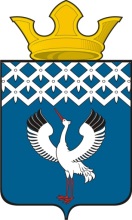 Российская ФедерацияСвердловская областьГлава муниципального образованияБайкаловского сельского поселенияПОСТАНОВЛЕНИЕ от 17.12.2020 №  390-пс. БайкаловоОб утверждении формы расчета нормативных затрат на оказание муниципальных услуг (выполнение работ) к Порядку определения нормативных затрат на оказание муниципальных услуг в сфере культуры и кинематографии, применяемых при расчете объема субсидии на финансовое обеспечение выполнения муниципального задания на оказание муниципальных услуг (выполнение работ) муниципальным учреждением, утвержденного постановлением главы муниципального образования Байкаловского сельского поселения от 11.07.2019 №265-п, формы расчета нормативных затрат на выполнение работ к  Порядку определения нормативных затрат на выполнение работ в сфере молодежной политики, культуры и спорта муниципальным учреждением, утвержденного постановлением главы муниципального образования Байкаловского сельского поселения от 11.07.2019 №266-п, и порядка распределения накладных и общехозяйственных расходов муниципального учреждения В соответствии с абзацем вторым пункта 4 статьи 69.2 Бюджетного кодекса Российской Федерации, Приказом Министерства культуры Российской Федерации от 28.03.2019 № 357 «Об утверждении Общих требований к определению нормативных затрат на оказание государственных (муниципальных) услуг в сфере культуры и  кинематографии, применяемых при расчете объема субсидии на финансовое обеспечение выполнения государственного (муниципального) задания на оказание государственных (муниципальных) услуг (выполнение работ) государственным (муниципальным) учреждением», Приказом Министерства культуры Российской Федерации от 17.10.2019 № 1639 «О внесении изменений в  порядок  определения нормативных затрат на выполнение работ федеральными бюджетными учреждениями культуры, находящимися в ведении Министерства культуры Российской Федерации, утвержденный приказом Министерства культуры Российской Федерации от 26.02.2018 №185», Приказом Министерства спорта Российской Федерации от 16.12.2016  №1295 «Об утверждении порядка определения нормативных затрат на выполнение работ  федеральными бюджетными и автономными учреждениями, находящимися в ведении Министерства спорта  Российской Федерации» и пунктом 27 Порядка формирования муниципального задания на оказание муниципальных услуг (выполнение работ) в отношении муниципальных учреждений муниципального образования Байкаловского сельского поселения и финансового обеспечения выполнения муниципального задания, утвержденного Постановлением Главы муниципального образования Байкаловского сельского поселения от 11.07.2019 №267-п,  Глава муниципального образования Байкаловского сельского поселения,  ПОСТАНОВЛЯЕТ: 1. Утвердить форму расчета нормативных затрат на оказание муниципальных услуг к Порядку определения нормативных затрат на оказание муниципальных услуг в сфере культуры и кинематографии, применяемых при расчете объема субсидии на финансовое обеспечение выполнения муниципального задания на оказание муниципальных услуг (выполнение работ) муниципальным учреждением, утвержденного постановлением главы муниципального образования Байкаловского сельского поселения от 11.07.2019 №265-п (Приложение 1).  2.Утвердить форму расчета нормативных затрат на выполнение муниципальных работ к Порядку определения нормативных затрат на выполнение работ в сфере молодежной политики, культуры и спорта муниципальным учреждением, утвержденного постановлением главы муниципального образования Байкаловского сельского поселения от 11.07.2019 №266-п (с изм. от 22.10.2020 №347-п) (Приложение 2).3. Утвердить порядок распределения накладных и общехозяйственных расходов к Порядку определения нормативных затрат на оказание муниципальных услуг в сфере культуры и кинематографии, применяемых при расчете объема субсидии на финансовое обеспечение выполнения муниципального задания на оказание муниципальных услуг (выполнение работ) муниципальным учреждением, утвержденного постановлением главы муниципального образования Байкаловского сельского поселения от 11.07.2019 №265-п,  к  Порядку определения нормативных затрат на выполнение работ в сфере молодежной политики, культуры и спорта муниципальным учреждением, утвержденного постановлением главы муниципального образования Байкаловского сельского поселения от 11.07.2019 №266-п (с изм. от 22.10.2020 №347-п) (Приложение 3).5. Применять утвержденные формы  при определении нормативных затрат оказания муниципальных работ (выполнения работ), начиная с муниципального задания на 2021 год (на 2021 год и на плановый период 2022 и 2023 годов).6. Контроль за исполнением настоящего Постановления возложить на специалиста 1 категории Жилякову С.Ю.Глава муниципального образованияБайкаловского сельского поселения                                                    Д.В.ЛыжинПриложение 1                                                                                                                                              к постановлению главы  муниципального образования Байкаловского сельского поселения от 17.12.2020 №390-п «Об утверждении формы расчета нормативных затрат на оказание муниципальных услуг (выполнение работ) к Порядку определения нормативных затрат на оказание муниципальных услуг в сфере культуры и кинематографии, применяемых при расчете объема субсидии на финансовое обеспечение выполнения муниципального задания на оказание муниципальных услуг (выполнение работ) муниципальным учреждением, утвержденного постановлением главы муниципального образования Байкаловского сельского поселения от 11.07.2019 №265-п, формы расчета нормативных затрат на выполнение работ к  Порядку определения нормативных затрат на выполнение работ в сфере молодежной политики, культуры и спорта муниципальным учреждением, утвержденного постановлением главы муниципального образования Байкаловского сельского поселения от 11.07.2019 №266-п, и порядка распределения накладных и общехозяйственных расходов муниципального учреждения» Расчет нормативных затрат на оказание муниципальных услугНаименование муниципальной услуги_______________________________________________________________________________________________________________________________________________________________________________________________________________________Приложение 2к постановлению главы  муниципального образования Байкаловского сельского поселения от 17.12.2020 №390-п «Об утверждении формы расчета нормативных затрат на оказание муниципальных услуг (выполнение работ) к Порядку определения нормативных затрат на оказание муниципальных услуг в сфере культуры и кинематографии, применяемых при расчете объема субсидии на финансовое обеспечение выполнения муниципального задания на оказание муниципальных услуг (выполнение работ) муниципальным учреждением, утвержденного постановлением главы муниципального образования Байкаловского сельского поселения от 11.07.2019 №265-п, формы расчета нормативных затрат на выполнение работ к  Порядку определения нормативных затрат на выполнение работ в сфере молодежной политики, культуры и спорта муниципальным учреждением, утвержденного постановлением главы муниципального образования Байкаловского сельского поселения от 11.07.2019 №266-п, и порядка распределения накладных и общехозяйственных расходов муниципального учреждения» Расчет нормативных затрат на выполнение работНаименование муниципальной работы______________________________________________________________________________________________________________________________________________________________________________________________________________________Приложение 3к постановлению главы  муниципального образования Байкаловского сельского поселения от 17.12.2020  №390-п «Об утверждении формы расчета нормативных затрат на оказание муниципальных услуг (выполнение работ) к Порядку определения нормативных затрат на оказание муниципальных услуг в сфере культуры и кинематографии, применяемых при расчете объема субсидии на финансовое обеспечение выполнения муниципального задания на оказание муниципальных услуг (выполнение работ) муниципальным учреждением, утвержденного постановлением главы муниципального образования Байкаловского сельского поселения от 11.07.2019 №265-п, формы расчета нормативных затрат на выполнение работ к  Порядку определения нормативных затрат на выполнение работ в сфере молодежной политики, культуры и спорта муниципальным учреждением, утвержденного постановлением главы муниципального образования Байкаловского сельского поселения от 11.07.2019     №266-п, и порядка распределения накладных и общехозяйственных расходов муниципального учреждения» Порядок распределения накладных и  общехозяйственных расходовНакладные расходы - это производственные затраты подразделения учреждения, которые напрямую нельзя отнести к конкретному виду услуг (работ).Распределение зарплаты работников, непосредственно оказывающих услуги / работы внутри подразделения:Прочие накладные расходы распределяются между видами оказываемых услуг (работ) пропорционально прямым затратам на оплату труда работников, непосредственно связанных с выполнением услуг (работ).Общехозяйственные расходы - это затраты,  связанные с содержанием административного аппарата.Общехозяйственные расходы распределяются между видами оказываемых услуг (работ) пропорционально прямым затратам на оплату труда работников, непосредственно связанных с выполнением услуг (работ).Распределение оформляется в таблице и является неотъемлемой частью расчета нормативных затрат на оказание услуг (работ):Код по общероссийскому базовому перечню Код по общероссийскому базовому перечню Код по общероссийскому базовому перечню Код по общероссийскому базовому перечню Код по общероссийскому базовому перечню Код по общероссийскому базовому перечню 1. Базовый норматив затрат, непосредственно связанных с оказанием муниципальной услуги1. Базовый норматив затрат, непосредственно связанных с оказанием муниципальной услуги1. Базовый норматив затрат, непосредственно связанных с оказанием муниципальной услуги1. Базовый норматив затрат, непосредственно связанных с оказанием муниципальной услуги1. Базовый норматив затрат, непосредственно связанных с оказанием муниципальной услуги1. Базовый норматив затрат, непосредственно связанных с оказанием муниципальной услуги1. Базовый норматив затрат, непосредственно связанных с оказанием муниципальной услуги1. Базовый норматив затрат, непосредственно связанных с оказанием муниципальной услуги1. Базовый норматив затрат, непосредственно связанных с оказанием муниципальной услуги1. Базовый норматив затрат, непосредственно связанных с оказанием муниципальной услуги1. Базовый норматив затрат, непосредственно связанных с оказанием муниципальной услуги1. Базовый норматив затрат, непосредственно связанных с оказанием муниципальной услуги1. Базовый норматив затрат, непосредственно связанных с оказанием муниципальной услуги1. Базовый норматив затрат, непосредственно связанных с оказанием муниципальной услуги1. Базовый норматив затрат, непосредственно связанных с оказанием муниципальной услуги1. Базовый норматив затрат, непосредственно связанных с оказанием муниципальной услуги1. Базовый норматив затрат, непосредственно связанных с оказанием муниципальной услуги1. Базовый норматив затрат, непосредственно связанных с оказанием муниципальной услуги1. Базовый норматив затрат, непосредственно связанных с оказанием муниципальной услуги1. Базовый норматив затрат, непосредственно связанных с оказанием муниципальной услуги1. Базовый норматив затрат, непосредственно связанных с оказанием муниципальной услуги1. Базовый норматив затрат, непосредственно связанных с оказанием муниципальной услуги1. Базовый норматив затрат, непосредственно связанных с оказанием муниципальной услуги1. Базовый норматив затрат, непосредственно связанных с оказанием муниципальной услуги1. Базовый норматив затрат, непосредственно связанных с оказанием муниципальной услуги1. Базовый норматив затрат, непосредственно связанных с оказанием муниципальной услуги1. Базовый норматив затрат, непосредственно связанных с оказанием муниципальной услуги1. Базовый норматив затрат, непосредственно связанных с оказанием муниципальной услуги1. Базовый норматив затрат, непосредственно связанных с оказанием муниципальной услуги1. Базовый норматив затрат, непосредственно связанных с оказанием муниципальной услуги1. Базовый норматив затрат, непосредственно связанных с оказанием муниципальной услугиЗатраты на оплату труда работников и начисления на выплаты по оплате труда работников, непосредственно связанных с оказанием муниципальной услуги, включая страховые взносы в Пенсионный фонд Российской Федерации, Фонд социального страхования Российской Федерации и Федеральный фонд обязательного медицинского страхования, страховые взносы на обязательное социальное страхование от несчастных случаев на производстве и профессиональных заболеваний в соответствии с трудовым законодательством и иными нормативными правовыми актами, содержащими нормы трудового права, руб.Затраты на оплату труда работников и начисления на выплаты по оплате труда работников, непосредственно связанных с оказанием муниципальной услуги, включая страховые взносы в Пенсионный фонд Российской Федерации, Фонд социального страхования Российской Федерации и Федеральный фонд обязательного медицинского страхования, страховые взносы на обязательное социальное страхование от несчастных случаев на производстве и профессиональных заболеваний в соответствии с трудовым законодательством и иными нормативными правовыми актами, содержащими нормы трудового права, руб.Затраты на оплату труда работников и начисления на выплаты по оплате труда работников, непосредственно связанных с оказанием муниципальной услуги, включая страховые взносы в Пенсионный фонд Российской Федерации, Фонд социального страхования Российской Федерации и Федеральный фонд обязательного медицинского страхования, страховые взносы на обязательное социальное страхование от несчастных случаев на производстве и профессиональных заболеваний в соответствии с трудовым законодательством и иными нормативными правовыми актами, содержащими нормы трудового права, руб.Затраты на оплату труда работников и начисления на выплаты по оплате труда работников, непосредственно связанных с оказанием муниципальной услуги, включая страховые взносы в Пенсионный фонд Российской Федерации, Фонд социального страхования Российской Федерации и Федеральный фонд обязательного медицинского страхования, страховые взносы на обязательное социальное страхование от несчастных случаев на производстве и профессиональных заболеваний в соответствии с трудовым законодательством и иными нормативными правовыми актами, содержащими нормы трудового права, руб.Затраты на оплату труда работников и начисления на выплаты по оплате труда работников, непосредственно связанных с оказанием муниципальной услуги, включая страховые взносы в Пенсионный фонд Российской Федерации, Фонд социального страхования Российской Федерации и Федеральный фонд обязательного медицинского страхования, страховые взносы на обязательное социальное страхование от несчастных случаев на производстве и профессиональных заболеваний в соответствии с трудовым законодательством и иными нормативными правовыми актами, содержащими нормы трудового права, руб.Затраты на оплату труда работников и начисления на выплаты по оплате труда работников, непосредственно связанных с оказанием муниципальной услуги, включая страховые взносы в Пенсионный фонд Российской Федерации, Фонд социального страхования Российской Федерации и Федеральный фонд обязательного медицинского страхования, страховые взносы на обязательное социальное страхование от несчастных случаев на производстве и профессиональных заболеваний в соответствии с трудовым законодательством и иными нормативными правовыми актами, содержащими нормы трудового права, руб.Затраты на оплату труда работников и начисления на выплаты по оплате труда работников, непосредственно связанных с оказанием муниципальной услуги, включая страховые взносы в Пенсионный фонд Российской Федерации, Фонд социального страхования Российской Федерации и Федеральный фонд обязательного медицинского страхования, страховые взносы на обязательное социальное страхование от несчастных случаев на производстве и профессиональных заболеваний в соответствии с трудовым законодательством и иными нормативными правовыми актами, содержащими нормы трудового права, руб.Затраты на оплату труда работников и начисления на выплаты по оплате труда работников, непосредственно связанных с оказанием муниципальной услуги, включая страховые взносы в Пенсионный фонд Российской Федерации, Фонд социального страхования Российской Федерации и Федеральный фонд обязательного медицинского страхования, страховые взносы на обязательное социальное страхование от несчастных случаев на производстве и профессиональных заболеваний в соответствии с трудовым законодательством и иными нормативными правовыми актами, содержащими нормы трудового права, руб.Затраты на оплату труда работников и начисления на выплаты по оплате труда работников, непосредственно связанных с оказанием муниципальной услуги, включая страховые взносы в Пенсионный фонд Российской Федерации, Фонд социального страхования Российской Федерации и Федеральный фонд обязательного медицинского страхования, страховые взносы на обязательное социальное страхование от несчастных случаев на производстве и профессиональных заболеваний в соответствии с трудовым законодательством и иными нормативными правовыми актами, содержащими нормы трудового права, руб.Затраты на оплату труда работников и начисления на выплаты по оплате труда работников, непосредственно связанных с оказанием муниципальной услуги, включая страховые взносы в Пенсионный фонд Российской Федерации, Фонд социального страхования Российской Федерации и Федеральный фонд обязательного медицинского страхования, страховые взносы на обязательное социальное страхование от несчастных случаев на производстве и профессиональных заболеваний в соответствии с трудовым законодательством и иными нормативными правовыми актами, содержащими нормы трудового права, руб.Затраты на оплату труда работников и начисления на выплаты по оплате труда работников, непосредственно связанных с оказанием муниципальной услуги, включая страховые взносы в Пенсионный фонд Российской Федерации, Фонд социального страхования Российской Федерации и Федеральный фонд обязательного медицинского страхования, страховые взносы на обязательное социальное страхование от несчастных случаев на производстве и профессиональных заболеваний в соответствии с трудовым законодательством и иными нормативными правовыми актами, содержащими нормы трудового права, руб.Затраты на оплату труда работников и начисления на выплаты по оплате труда работников, непосредственно связанных с оказанием муниципальной услуги, включая страховые взносы в Пенсионный фонд Российской Федерации, Фонд социального страхования Российской Федерации и Федеральный фонд обязательного медицинского страхования, страховые взносы на обязательное социальное страхование от несчастных случаев на производстве и профессиональных заболеваний в соответствии с трудовым законодательством и иными нормативными правовыми актами, содержащими нормы трудового права, руб.Затраты на оплату труда работников и начисления на выплаты по оплате труда работников, непосредственно связанных с оказанием муниципальной услуги, включая страховые взносы в Пенсионный фонд Российской Федерации, Фонд социального страхования Российской Федерации и Федеральный фонд обязательного медицинского страхования, страховые взносы на обязательное социальное страхование от несчастных случаев на производстве и профессиональных заболеваний в соответствии с трудовым законодательством и иными нормативными правовыми актами, содержащими нормы трудового права, руб.Затраты на оплату труда работников и начисления на выплаты по оплате труда работников, непосредственно связанных с оказанием муниципальной услуги, включая страховые взносы в Пенсионный фонд Российской Федерации, Фонд социального страхования Российской Федерации и Федеральный фонд обязательного медицинского страхования, страховые взносы на обязательное социальное страхование от несчастных случаев на производстве и профессиональных заболеваний в соответствии с трудовым законодательством и иными нормативными правовыми актами, содержащими нормы трудового права, руб.Затраты на оплату труда работников и начисления на выплаты по оплате труда работников, непосредственно связанных с оказанием муниципальной услуги, включая страховые взносы в Пенсионный фонд Российской Федерации, Фонд социального страхования Российской Федерации и Федеральный фонд обязательного медицинского страхования, страховые взносы на обязательное социальное страхование от несчастных случаев на производстве и профессиональных заболеваний в соответствии с трудовым законодательством и иными нормативными правовыми актами, содержащими нормы трудового права, руб.Затраты на оплату труда работников и начисления на выплаты по оплате труда работников, непосредственно связанных с оказанием муниципальной услуги, включая страховые взносы в Пенсионный фонд Российской Федерации, Фонд социального страхования Российской Федерации и Федеральный фонд обязательного медицинского страхования, страховые взносы на обязательное социальное страхование от несчастных случаев на производстве и профессиональных заболеваний в соответствии с трудовым законодательством и иными нормативными правовыми актами, содержащими нормы трудового права, руб.Затраты на оплату труда работников и начисления на выплаты по оплате труда работников, непосредственно связанных с оказанием муниципальной услуги, включая страховые взносы в Пенсионный фонд Российской Федерации, Фонд социального страхования Российской Федерации и Федеральный фонд обязательного медицинского страхования, страховые взносы на обязательное социальное страхование от несчастных случаев на производстве и профессиональных заболеваний в соответствии с трудовым законодательством и иными нормативными правовыми актами, содержащими нормы трудового права, руб.Затраты на оплату труда работников и начисления на выплаты по оплате труда работников, непосредственно связанных с оказанием муниципальной услуги, включая страховые взносы в Пенсионный фонд Российской Федерации, Фонд социального страхования Российской Федерации и Федеральный фонд обязательного медицинского страхования, страховые взносы на обязательное социальное страхование от несчастных случаев на производстве и профессиональных заболеваний в соответствии с трудовым законодательством и иными нормативными правовыми актами, содержащими нормы трудового права, руб.Затраты на оплату труда работников и начисления на выплаты по оплате труда работников, непосредственно связанных с оказанием муниципальной услуги, включая страховые взносы в Пенсионный фонд Российской Федерации, Фонд социального страхования Российской Федерации и Федеральный фонд обязательного медицинского страхования, страховые взносы на обязательное социальное страхование от несчастных случаев на производстве и профессиональных заболеваний в соответствии с трудовым законодательством и иными нормативными правовыми актами, содержащими нормы трудового права, руб.Затраты на оплату труда работников и начисления на выплаты по оплате труда работников, непосредственно связанных с оказанием муниципальной услуги, включая страховые взносы в Пенсионный фонд Российской Федерации, Фонд социального страхования Российской Федерации и Федеральный фонд обязательного медицинского страхования, страховые взносы на обязательное социальное страхование от несчастных случаев на производстве и профессиональных заболеваний в соответствии с трудовым законодательством и иными нормативными правовыми актами, содержащими нормы трудового права, руб.Затраты на оплату труда работников и начисления на выплаты по оплате труда работников, непосредственно связанных с оказанием муниципальной услуги, включая страховые взносы в Пенсионный фонд Российской Федерации, Фонд социального страхования Российской Федерации и Федеральный фонд обязательного медицинского страхования, страховые взносы на обязательное социальное страхование от несчастных случаев на производстве и профессиональных заболеваний в соответствии с трудовым законодательством и иными нормативными правовыми актами, содержащими нормы трудового права, руб.Затраты на оплату труда работников и начисления на выплаты по оплате труда работников, непосредственно связанных с оказанием муниципальной услуги, включая страховые взносы в Пенсионный фонд Российской Федерации, Фонд социального страхования Российской Федерации и Федеральный фонд обязательного медицинского страхования, страховые взносы на обязательное социальное страхование от несчастных случаев на производстве и профессиональных заболеваний в соответствии с трудовым законодательством и иными нормативными правовыми актами, содержащими нормы трудового права, руб.Затраты на оплату труда работников и начисления на выплаты по оплате труда работников, непосредственно связанных с оказанием муниципальной услуги, включая страховые взносы в Пенсионный фонд Российской Федерации, Фонд социального страхования Российской Федерации и Федеральный фонд обязательного медицинского страхования, страховые взносы на обязательное социальное страхование от несчастных случаев на производстве и профессиональных заболеваний в соответствии с трудовым законодательством и иными нормативными правовыми актами, содержащими нормы трудового права, руб.Затраты на оплату труда работников и начисления на выплаты по оплате труда работников, непосредственно связанных с оказанием муниципальной услуги, включая страховые взносы в Пенсионный фонд Российской Федерации, Фонд социального страхования Российской Федерации и Федеральный фонд обязательного медицинского страхования, страховые взносы на обязательное социальное страхование от несчастных случаев на производстве и профессиональных заболеваний в соответствии с трудовым законодательством и иными нормативными правовыми актами, содержащими нормы трудового права, руб.Затраты на оплату труда работников и начисления на выплаты по оплате труда работников, непосредственно связанных с оказанием муниципальной услуги, включая страховые взносы в Пенсионный фонд Российской Федерации, Фонд социального страхования Российской Федерации и Федеральный фонд обязательного медицинского страхования, страховые взносы на обязательное социальное страхование от несчастных случаев на производстве и профессиональных заболеваний в соответствии с трудовым законодательством и иными нормативными правовыми актами, содержащими нормы трудового права, руб.Затраты на оплату труда работников и начисления на выплаты по оплате труда работников, непосредственно связанных с оказанием муниципальной услуги, включая страховые взносы в Пенсионный фонд Российской Федерации, Фонд социального страхования Российской Федерации и Федеральный фонд обязательного медицинского страхования, страховые взносы на обязательное социальное страхование от несчастных случаев на производстве и профессиональных заболеваний в соответствии с трудовым законодательством и иными нормативными правовыми актами, содержащими нормы трудового права, руб.Затраты на оплату труда работников и начисления на выплаты по оплате труда работников, непосредственно связанных с оказанием муниципальной услуги, включая страховые взносы в Пенсионный фонд Российской Федерации, Фонд социального страхования Российской Федерации и Федеральный фонд обязательного медицинского страхования, страховые взносы на обязательное социальное страхование от несчастных случаев на производстве и профессиональных заболеваний в соответствии с трудовым законодательством и иными нормативными правовыми актами, содержащими нормы трудового права, руб.Затраты на оплату труда работников и начисления на выплаты по оплате труда работников, непосредственно связанных с оказанием муниципальной услуги, включая страховые взносы в Пенсионный фонд Российской Федерации, Фонд социального страхования Российской Федерации и Федеральный фонд обязательного медицинского страхования, страховые взносы на обязательное социальное страхование от несчастных случаев на производстве и профессиональных заболеваний в соответствии с трудовым законодательством и иными нормативными правовыми актами, содержащими нормы трудового права, руб.Затраты на оплату труда работников и начисления на выплаты по оплате труда работников, непосредственно связанных с оказанием муниципальной услуги, включая страховые взносы в Пенсионный фонд Российской Федерации, Фонд социального страхования Российской Федерации и Федеральный фонд обязательного медицинского страхования, страховые взносы на обязательное социальное страхование от несчастных случаев на производстве и профессиональных заболеваний в соответствии с трудовым законодательством и иными нормативными правовыми актами, содержащими нормы трудового права, руб.Затраты на оплату труда работников и начисления на выплаты по оплате труда работников, непосредственно связанных с оказанием муниципальной услуги, включая страховые взносы в Пенсионный фонд Российской Федерации, Фонд социального страхования Российской Федерации и Федеральный фонд обязательного медицинского страхования, страховые взносы на обязательное социальное страхование от несчастных случаев на производстве и профессиональных заболеваний в соответствии с трудовым законодательством и иными нормативными правовыми актами, содержащими нормы трудового права, руб.Затраты на оплату труда работников и начисления на выплаты по оплате труда работников, непосредственно связанных с оказанием муниципальной услуги, включая страховые взносы в Пенсионный фонд Российской Федерации, Фонд социального страхования Российской Федерации и Федеральный фонд обязательного медицинского страхования, страховые взносы на обязательное социальное страхование от несчастных случаев на производстве и профессиональных заболеваний в соответствии с трудовым законодательством и иными нормативными правовыми актами, содержащими нормы трудового права, руб.№
п/пДолжность работникаДолжность работникаДолжность работникаДолжность работникаКоличество,
шт. ед.Количество,
шт. ед.Количество,
шт. ед.Количество,
шт. ед.Годовой ФОТ по штатному расписанию с начислениями в целом по подразделению, руб.Годовой ФОТ по штатному расписанию с начислениями в целом по подразделению, руб.Годовой ФОТ по штатному расписанию с начислениями в целом по подразделению, руб.Годовой ФОТ по штатному расписанию с начислениями в целом по подразделению, руб.Годовой ФОТ по штатному расписанию с начислениями в целом по подразделению, руб.Годовой ФОТ по штатному расписанию с начислениями в целом по подразделению, руб.Плановое                кол-во, человеко-часовПлановое                кол-во, человеко-часовПлановое                кол-во, человеко-часовПлановое                кол-во, человеко-часовДоплата по «дорожной карте»,руб.Доплата по «дорожной карте»,руб.Доплата по «дорожной карте»,руб.Кол-воуслуг,ед.Кол-воуслуг,ед.Кол-воуслуг,ед.Норма рабочего времени,                час.Норма рабочего времени,                час.Норма рабочего времени,                час.Размер часовой оплаты труда, руб.Нормативные затраты за ед. услуги, руб.Нормативные затраты за ед. услуги, руб.1222233334444445=3*план. норму ч/ч5=3*план. норму ч/ч5=3*план. норму ч/ч5=3*план. норму ч/ч6667778=5/78=5/78=5/79=3*(4+6)/510=8*910=8*91.1 Итого1.1 Итого1.1 Итого1.1 Итого000000000000в т.ч. АУПв т.ч. АУПв т.ч. АУПв т.ч. АУП1.2.  Затраты на приобретение материальных запасов и на приобретение движимого имущества (основных средств и нематериальных активов), используемого в процессе оказания муниципальной услуги, с учетом срока его полезного использования, а также затраты на аренду указанного имущества, руб.1.2.  Затраты на приобретение материальных запасов и на приобретение движимого имущества (основных средств и нематериальных активов), используемого в процессе оказания муниципальной услуги, с учетом срока его полезного использования, а также затраты на аренду указанного имущества, руб.1.2.  Затраты на приобретение материальных запасов и на приобретение движимого имущества (основных средств и нематериальных активов), используемого в процессе оказания муниципальной услуги, с учетом срока его полезного использования, а также затраты на аренду указанного имущества, руб.1.2.  Затраты на приобретение материальных запасов и на приобретение движимого имущества (основных средств и нематериальных активов), используемого в процессе оказания муниципальной услуги, с учетом срока его полезного использования, а также затраты на аренду указанного имущества, руб.1.2.  Затраты на приобретение материальных запасов и на приобретение движимого имущества (основных средств и нематериальных активов), используемого в процессе оказания муниципальной услуги, с учетом срока его полезного использования, а также затраты на аренду указанного имущества, руб.1.2.  Затраты на приобретение материальных запасов и на приобретение движимого имущества (основных средств и нематериальных активов), используемого в процессе оказания муниципальной услуги, с учетом срока его полезного использования, а также затраты на аренду указанного имущества, руб.1.2.  Затраты на приобретение материальных запасов и на приобретение движимого имущества (основных средств и нематериальных активов), используемого в процессе оказания муниципальной услуги, с учетом срока его полезного использования, а также затраты на аренду указанного имущества, руб.1.2.  Затраты на приобретение материальных запасов и на приобретение движимого имущества (основных средств и нематериальных активов), используемого в процессе оказания муниципальной услуги, с учетом срока его полезного использования, а также затраты на аренду указанного имущества, руб.1.2.  Затраты на приобретение материальных запасов и на приобретение движимого имущества (основных средств и нематериальных активов), используемого в процессе оказания муниципальной услуги, с учетом срока его полезного использования, а также затраты на аренду указанного имущества, руб.1.2.  Затраты на приобретение материальных запасов и на приобретение движимого имущества (основных средств и нематериальных активов), используемого в процессе оказания муниципальной услуги, с учетом срока его полезного использования, а также затраты на аренду указанного имущества, руб.1.2.  Затраты на приобретение материальных запасов и на приобретение движимого имущества (основных средств и нематериальных активов), используемого в процессе оказания муниципальной услуги, с учетом срока его полезного использования, а также затраты на аренду указанного имущества, руб.1.2.  Затраты на приобретение материальных запасов и на приобретение движимого имущества (основных средств и нематериальных активов), используемого в процессе оказания муниципальной услуги, с учетом срока его полезного использования, а также затраты на аренду указанного имущества, руб.1.2.  Затраты на приобретение материальных запасов и на приобретение движимого имущества (основных средств и нематериальных активов), используемого в процессе оказания муниципальной услуги, с учетом срока его полезного использования, а также затраты на аренду указанного имущества, руб.1.2.  Затраты на приобретение материальных запасов и на приобретение движимого имущества (основных средств и нематериальных активов), используемого в процессе оказания муниципальной услуги, с учетом срока его полезного использования, а также затраты на аренду указанного имущества, руб.1.2.  Затраты на приобретение материальных запасов и на приобретение движимого имущества (основных средств и нематериальных активов), используемого в процессе оказания муниципальной услуги, с учетом срока его полезного использования, а также затраты на аренду указанного имущества, руб.1.2.  Затраты на приобретение материальных запасов и на приобретение движимого имущества (основных средств и нематериальных активов), используемого в процессе оказания муниципальной услуги, с учетом срока его полезного использования, а также затраты на аренду указанного имущества, руб.1.2.  Затраты на приобретение материальных запасов и на приобретение движимого имущества (основных средств и нематериальных активов), используемого в процессе оказания муниципальной услуги, с учетом срока его полезного использования, а также затраты на аренду указанного имущества, руб.1.2.  Затраты на приобретение материальных запасов и на приобретение движимого имущества (основных средств и нематериальных активов), используемого в процессе оказания муниципальной услуги, с учетом срока его полезного использования, а также затраты на аренду указанного имущества, руб.1.2.  Затраты на приобретение материальных запасов и на приобретение движимого имущества (основных средств и нематериальных активов), используемого в процессе оказания муниципальной услуги, с учетом срока его полезного использования, а также затраты на аренду указанного имущества, руб.1.2.  Затраты на приобретение материальных запасов и на приобретение движимого имущества (основных средств и нематериальных активов), используемого в процессе оказания муниципальной услуги, с учетом срока его полезного использования, а также затраты на аренду указанного имущества, руб.1.2.  Затраты на приобретение материальных запасов и на приобретение движимого имущества (основных средств и нематериальных активов), используемого в процессе оказания муниципальной услуги, с учетом срока его полезного использования, а также затраты на аренду указанного имущества, руб.1.2.  Затраты на приобретение материальных запасов и на приобретение движимого имущества (основных средств и нематериальных активов), используемого в процессе оказания муниципальной услуги, с учетом срока его полезного использования, а также затраты на аренду указанного имущества, руб.1.2.  Затраты на приобретение материальных запасов и на приобретение движимого имущества (основных средств и нематериальных активов), используемого в процессе оказания муниципальной услуги, с учетом срока его полезного использования, а также затраты на аренду указанного имущества, руб.1.2.  Затраты на приобретение материальных запасов и на приобретение движимого имущества (основных средств и нематериальных активов), используемого в процессе оказания муниципальной услуги, с учетом срока его полезного использования, а также затраты на аренду указанного имущества, руб.1.2.  Затраты на приобретение материальных запасов и на приобретение движимого имущества (основных средств и нематериальных активов), используемого в процессе оказания муниципальной услуги, с учетом срока его полезного использования, а также затраты на аренду указанного имущества, руб.1.2.  Затраты на приобретение материальных запасов и на приобретение движимого имущества (основных средств и нематериальных активов), используемого в процессе оказания муниципальной услуги, с учетом срока его полезного использования, а также затраты на аренду указанного имущества, руб.1.2.  Затраты на приобретение материальных запасов и на приобретение движимого имущества (основных средств и нематериальных активов), используемого в процессе оказания муниципальной услуги, с учетом срока его полезного использования, а также затраты на аренду указанного имущества, руб.1.2.  Затраты на приобретение материальных запасов и на приобретение движимого имущества (основных средств и нематериальных активов), используемого в процессе оказания муниципальной услуги, с учетом срока его полезного использования, а также затраты на аренду указанного имущества, руб.1.2.  Затраты на приобретение материальных запасов и на приобретение движимого имущества (основных средств и нематериальных активов), используемого в процессе оказания муниципальной услуги, с учетом срока его полезного использования, а также затраты на аренду указанного имущества, руб.1.2.  Затраты на приобретение материальных запасов и на приобретение движимого имущества (основных средств и нематериальных активов), используемого в процессе оказания муниципальной услуги, с учетом срока его полезного использования, а также затраты на аренду указанного имущества, руб.1.2.  Затраты на приобретение материальных запасов и на приобретение движимого имущества (основных средств и нематериальных активов), используемого в процессе оказания муниципальной услуги, с учетом срока его полезного использования, а также затраты на аренду указанного имущества, руб.№п/пНаименование (вид) 
материального запаса / движимого имуществаНаименование (вид) 
материального запаса / движимого имуществаНаименование (вид) 
материального запаса / движимого имуществаНаименование (вид) 
материального запаса / движимого имуществаНатуральная норма материального запаса / движимого имущества в целом по подразделениюНатуральная норма материального запаса / движимого имущества в целом по подразделениюНатуральная норма материального запаса / движимого имущества в целом по подразделениюНатуральная норма материального запаса / движимого имущества в целом по подразделениюНатуральная норма материального запаса / движимого имущества в целом по подразделениюНатуральная норма материального запаса / движимого имущества в целом по подразделениюСрок использованияматериального запаса / движимого имущества(год)Срок использованияматериального запаса / движимого имущества(год)Срок использованияматериального запаса / движимого имущества(год)Срок использованияматериального запаса / движимого имущества(год)Срок использованияматериального запаса / движимого имущества(год)Цена
 ед. ресурса, руб.Цена
 ед. ресурса, руб.Цена
 ед. ресурса, руб.Всегозатрат,руб.Всегозатрат,руб.% распределения накладных и общехозяйственных расходов% распределения накладных и общехозяйственных расходов% распределения накладных и общехозяйственных расходовНормативные затраты,руб.Нормативные затраты,руб.Нормативные затраты,руб.Кол-воуслуг, ед.Кол-воуслуг, ед.Кол-воуслуг, ед.Нормативные затраты за ед. услуги, руб.12222333333444445556= 3*5/46= 3*5/47778=6*78=6*78=6*799910=8/91.2 Итого1.2 Итого1.2 Итогов т.ч. АУПв т.ч. АУПв т.ч. АУП1.3. Иные затраты, непосредственно связанные с оказанием муниципальной услуги, руб.1.3. Иные затраты, непосредственно связанные с оказанием муниципальной услуги, руб.1.3. Иные затраты, непосредственно связанные с оказанием муниципальной услуги, руб.1.3. Иные затраты, непосредственно связанные с оказанием муниципальной услуги, руб.1.3. Иные затраты, непосредственно связанные с оказанием муниципальной услуги, руб.1.3. Иные затраты, непосредственно связанные с оказанием муниципальной услуги, руб.1.3. Иные затраты, непосредственно связанные с оказанием муниципальной услуги, руб.1.3. Иные затраты, непосредственно связанные с оказанием муниципальной услуги, руб.1.3. Иные затраты, непосредственно связанные с оказанием муниципальной услуги, руб.1.3. Иные затраты, непосредственно связанные с оказанием муниципальной услуги, руб.1.3. Иные затраты, непосредственно связанные с оказанием муниципальной услуги, руб.1.3. Иные затраты, непосредственно связанные с оказанием муниципальной услуги, руб.1.3. Иные затраты, непосредственно связанные с оказанием муниципальной услуги, руб.1.3. Иные затраты, непосредственно связанные с оказанием муниципальной услуги, руб.1.3. Иные затраты, непосредственно связанные с оказанием муниципальной услуги, руб.1.3. Иные затраты, непосредственно связанные с оказанием муниципальной услуги, руб.1.3. Иные затраты, непосредственно связанные с оказанием муниципальной услуги, руб.1.3. Иные затраты, непосредственно связанные с оказанием муниципальной услуги, руб.1.3. Иные затраты, непосредственно связанные с оказанием муниципальной услуги, руб.1.3. Иные затраты, непосредственно связанные с оказанием муниципальной услуги, руб.1.3. Иные затраты, непосредственно связанные с оказанием муниципальной услуги, руб.1.3. Иные затраты, непосредственно связанные с оказанием муниципальной услуги, руб.1.3. Иные затраты, непосредственно связанные с оказанием муниципальной услуги, руб.1.3. Иные затраты, непосредственно связанные с оказанием муниципальной услуги, руб.1.3. Иные затраты, непосредственно связанные с оказанием муниципальной услуги, руб.1.3. Иные затраты, непосредственно связанные с оказанием муниципальной услуги, руб.1.3. Иные затраты, непосредственно связанные с оказанием муниципальной услуги, руб.1.3. Иные затраты, непосредственно связанные с оказанием муниципальной услуги, руб.1.3. Иные затраты, непосредственно связанные с оказанием муниципальной услуги, руб.1.3. Иные затраты, непосредственно связанные с оказанием муниципальной услуги, руб.1.3. Иные затраты, непосредственно связанные с оказанием муниципальной услуги, руб.№п/пНаименование (вид) 
иных затратНаименование (вид) 
иных затратНаименование (вид) 
иных затратНатуральная норма иных затрат в целом по подразделениюНатуральная норма иных затрат в целом по подразделениюНатуральная норма иных затрат в целом по подразделениюНатуральная норма иных затрат в целом по подразделениюНатуральная норма иных затрат в целом по подразделениюНатуральная норма иных затрат в целом по подразделениюНатуральная норма иных затрат в целом по подразделениюСрок использованияиных затрат( год )Срок использованияиных затрат( год )Срок использованияиных затрат( год )Срок использованияиных затрат( год )Срок использованияиных затрат( год )Цена
 ед. ресурса, руб.Цена
 ед. ресурса, руб.Цена
 ед. ресурса, руб.Всегозатрат, руб.Всегозатрат, руб.% распределения накладных и общехозяйственных расходов% распределения накладных и общехозяйственных расходов% распределения накладных и общехозяйственных расходов% распределения накладных и общехозяйственных расходовНормативные затраты, руб.Нормативные затраты, руб.Нормативные затраты, руб.Кол-воуслуг, ед.Нормативные затраты за ед. услуги, руб.Нормативные затраты за ед. услуги, руб.12223333333444445556= 3*5/46= 3*5/477778=6*78=6*78=6*7910=8/910=8/91.2 Итого1.2 Итого1.2 Итогов т.ч. АУПв т.ч. АУПв т.ч. АУП2. Базовый норматив затрат на общехозяйственные нужды на оказание муниципальной услуги2. Базовый норматив затрат на общехозяйственные нужды на оказание муниципальной услуги2. Базовый норматив затрат на общехозяйственные нужды на оказание муниципальной услуги2. Базовый норматив затрат на общехозяйственные нужды на оказание муниципальной услуги2. Базовый норматив затрат на общехозяйственные нужды на оказание муниципальной услуги2. Базовый норматив затрат на общехозяйственные нужды на оказание муниципальной услуги2. Базовый норматив затрат на общехозяйственные нужды на оказание муниципальной услуги2. Базовый норматив затрат на общехозяйственные нужды на оказание муниципальной услуги2. Базовый норматив затрат на общехозяйственные нужды на оказание муниципальной услуги2. Базовый норматив затрат на общехозяйственные нужды на оказание муниципальной услуги2. Базовый норматив затрат на общехозяйственные нужды на оказание муниципальной услуги2. Базовый норматив затрат на общехозяйственные нужды на оказание муниципальной услуги2. Базовый норматив затрат на общехозяйственные нужды на оказание муниципальной услуги2. Базовый норматив затрат на общехозяйственные нужды на оказание муниципальной услуги2. Базовый норматив затрат на общехозяйственные нужды на оказание муниципальной услуги2. Базовый норматив затрат на общехозяйственные нужды на оказание муниципальной услуги2. Базовый норматив затрат на общехозяйственные нужды на оказание муниципальной услуги2. Базовый норматив затрат на общехозяйственные нужды на оказание муниципальной услуги2. Базовый норматив затрат на общехозяйственные нужды на оказание муниципальной услуги2. Базовый норматив затрат на общехозяйственные нужды на оказание муниципальной услуги2. Базовый норматив затрат на общехозяйственные нужды на оказание муниципальной услуги2. Базовый норматив затрат на общехозяйственные нужды на оказание муниципальной услуги2. Базовый норматив затрат на общехозяйственные нужды на оказание муниципальной услуги2. Базовый норматив затрат на общехозяйственные нужды на оказание муниципальной услуги2. Базовый норматив затрат на общехозяйственные нужды на оказание муниципальной услуги2. Базовый норматив затрат на общехозяйственные нужды на оказание муниципальной услуги2. Базовый норматив затрат на общехозяйственные нужды на оказание муниципальной услуги2. Базовый норматив затрат на общехозяйственные нужды на оказание муниципальной услуги2. Базовый норматив затрат на общехозяйственные нужды на оказание муниципальной услуги2. Базовый норматив затрат на общехозяйственные нужды на оказание муниципальной услуги2. Базовый норматив затрат на общехозяйственные нужды на оказание муниципальной услуги2.1 . Затраты на коммунальные  услуги, руб.2.1 . Затраты на коммунальные  услуги, руб.2.1 . Затраты на коммунальные  услуги, руб.2.1 . Затраты на коммунальные  услуги, руб.2.1 . Затраты на коммунальные  услуги, руб.2.1 . Затраты на коммунальные  услуги, руб.2.1 . Затраты на коммунальные  услуги, руб.2.1 . Затраты на коммунальные  услуги, руб.2.1 . Затраты на коммунальные  услуги, руб.2.1 . Затраты на коммунальные  услуги, руб.2.1 . Затраты на коммунальные  услуги, руб.2.1 . Затраты на коммунальные  услуги, руб.2.1 . Затраты на коммунальные  услуги, руб.2.1 . Затраты на коммунальные  услуги, руб.2.1 . Затраты на коммунальные  услуги, руб.2.1 . Затраты на коммунальные  услуги, руб.2.1 . Затраты на коммунальные  услуги, руб.2.1 . Затраты на коммунальные  услуги, руб.2.1 . Затраты на коммунальные  услуги, руб.2.1 . Затраты на коммунальные  услуги, руб.2.1 . Затраты на коммунальные  услуги, руб.2.1 . Затраты на коммунальные  услуги, руб.2.1 . Затраты на коммунальные  услуги, руб.2.1 . Затраты на коммунальные  услуги, руб.2.1 . Затраты на коммунальные  услуги, руб.2.1 . Затраты на коммунальные  услуги, руб.2.1 . Затраты на коммунальные  услуги, руб.2.1 . Затраты на коммунальные  услуги, руб.2.1 . Затраты на коммунальные  услуги, руб.2.1 . Затраты на коммунальные  услуги, руб.2.1 . Затраты на коммунальные  услуги, руб.№п/пНаименование ресурсаНаименование ресурсаНаименование показателя
объемаНаименование показателя
объемаНаименование показателя
объемаНаименование показателя
объемаНаименование показателя
объемаСреднее значение за последние три года потребления (расхода) коммунальной услуги в целом по подразделению, АУПСреднее значение за последние три года потребления (расхода) коммунальной услуги в целом по подразделению, АУПСреднее значение за последние три года потребления (расхода) коммунальной услуги в целом по подразделению, АУПСреднее значение за последние три года потребления (расхода) коммунальной услуги в целом по подразделению, АУПСреднее значение за последние три года потребления (расхода) коммунальной услуги в целом по подразделению, АУПТариф
(цена) коммунальной услуги, руб.Тариф
(цена) коммунальной услуги, руб.Тариф
(цена) коммунальной услуги, руб.Тариф
(цена) коммунальной услуги, руб.Тариф
(цена) коммунальной услуги, руб.Всегозатрат,руб.Всегозатрат,руб.Всегозатрат,руб.% распределения накладных и общехозяйственных расходов% распределения накладных и общехозяйственных расходов% распределения накладных и общехозяйственных расходовНормативные затраты, руб.Нормативные затраты, руб.Нормативные затраты, руб.Нормативные затраты, руб.Кол-воуслуг, ед.Нормативные затраты за ед. услуги,руб.Нормативные затраты за ед. услуги,руб.1223333344444555556=4*56=4*56=4*57778=6*78=6*78=6*78=6*7910=8/910=8/92.1 Итого2.1 Итого2.1 Итого2.1 Итого2.1 Итого000в т.ч. АУПв т.ч. АУПв т.ч. АУПв т.ч. АУПв т.ч. АУП2.2 .  Затраты на содержание объектов недвижимого имущества, а также  затраты на аренду указанного имущества, руб.2.2 .  Затраты на содержание объектов недвижимого имущества, а также  затраты на аренду указанного имущества, руб.2.2 .  Затраты на содержание объектов недвижимого имущества, а также  затраты на аренду указанного имущества, руб.2.2 .  Затраты на содержание объектов недвижимого имущества, а также  затраты на аренду указанного имущества, руб.2.2 .  Затраты на содержание объектов недвижимого имущества, а также  затраты на аренду указанного имущества, руб.2.2 .  Затраты на содержание объектов недвижимого имущества, а также  затраты на аренду указанного имущества, руб.2.2 .  Затраты на содержание объектов недвижимого имущества, а также  затраты на аренду указанного имущества, руб.2.2 .  Затраты на содержание объектов недвижимого имущества, а также  затраты на аренду указанного имущества, руб.2.2 .  Затраты на содержание объектов недвижимого имущества, а также  затраты на аренду указанного имущества, руб.2.2 .  Затраты на содержание объектов недвижимого имущества, а также  затраты на аренду указанного имущества, руб.2.2 .  Затраты на содержание объектов недвижимого имущества, а также  затраты на аренду указанного имущества, руб.2.2 .  Затраты на содержание объектов недвижимого имущества, а также  затраты на аренду указанного имущества, руб.2.2 .  Затраты на содержание объектов недвижимого имущества, а также  затраты на аренду указанного имущества, руб.2.2 .  Затраты на содержание объектов недвижимого имущества, а также  затраты на аренду указанного имущества, руб.2.2 .  Затраты на содержание объектов недвижимого имущества, а также  затраты на аренду указанного имущества, руб.2.2 .  Затраты на содержание объектов недвижимого имущества, а также  затраты на аренду указанного имущества, руб.2.2 .  Затраты на содержание объектов недвижимого имущества, а также  затраты на аренду указанного имущества, руб.2.2 .  Затраты на содержание объектов недвижимого имущества, а также  затраты на аренду указанного имущества, руб.2.2 .  Затраты на содержание объектов недвижимого имущества, а также  затраты на аренду указанного имущества, руб.2.2 .  Затраты на содержание объектов недвижимого имущества, а также  затраты на аренду указанного имущества, руб.2.2 .  Затраты на содержание объектов недвижимого имущества, а также  затраты на аренду указанного имущества, руб.2.2 .  Затраты на содержание объектов недвижимого имущества, а также  затраты на аренду указанного имущества, руб.2.2 .  Затраты на содержание объектов недвижимого имущества, а также  затраты на аренду указанного имущества, руб.2.2 .  Затраты на содержание объектов недвижимого имущества, а также  затраты на аренду указанного имущества, руб.2.2 .  Затраты на содержание объектов недвижимого имущества, а также  затраты на аренду указанного имущества, руб.2.2 .  Затраты на содержание объектов недвижимого имущества, а также  затраты на аренду указанного имущества, руб.2.2 .  Затраты на содержание объектов недвижимого имущества, а также  затраты на аренду указанного имущества, руб.2.2 .  Затраты на содержание объектов недвижимого имущества, а также  затраты на аренду указанного имущества, руб.2.2 .  Затраты на содержание объектов недвижимого имущества, а также  затраты на аренду указанного имущества, руб.2.2 .  Затраты на содержание объектов недвижимого имущества, а также  затраты на аренду указанного имущества, руб.2.2 .  Затраты на содержание объектов недвижимого имущества, а также  затраты на аренду указанного имущества, руб.№ п/пНаименование услугиНаименование услугиНаименование показателя
объемаНаименование показателя
объемаНаименование показателя
объемаНаименование показателя
объемаНаименование показателя
объемаСреднее значение за последние три года затрат по содержанию ОНИ в целом по подразделению, АУПСреднее значение за последние три года затрат по содержанию ОНИ в целом по подразделению, АУПСреднее значение за последние три года затрат по содержанию ОНИ в целом по подразделению, АУПСреднее значение за последние три года затрат по содержанию ОНИ в целом по подразделению, АУПСреднее значение за последние три года затрат по содержанию ОНИ в целом по подразделению, АУПСреднее значение за последние три года затрат по содержанию ОНИ в целом по подразделению, АУПТариф
(цена) вида работ/услуг по содержанию ОНИТариф
(цена) вида работ/услуг по содержанию ОНИТариф
(цена) вида работ/услуг по содержанию ОНИТариф
(цена) вида работ/услуг по содержанию ОНИВсегозатрат,руб.Всегозатрат,руб.Всегозатрат,руб.% распределения накладных и общехозяйственных расходов% распределения накладных и общехозяйственных расходов% распределения накладных и общехозяйственных расходов% распределения накладных и общехозяйственных расходовНормативные затраты,руб.Нормативные затраты,руб.Нормативные затраты,руб.Кол-воуслуг, ед.Нормативные затраты за ед. услуги,руб.Нормативные затраты за ед. услуги,руб.1223333344444455556=4*56=4*56=4*577778=6*78=6*78=6*7910=8/910=8/90002.2 Итого2.2 Итого2.2 Итого2.2 Итого000в т.ч. АУПв т.ч. АУПв т.ч. АУПв т.ч. АУП2.3.  Затраты на содержание объектов особо ценного движимого имущества, а также  затраты на аренду указанного имущества, руб.2.3.  Затраты на содержание объектов особо ценного движимого имущества, а также  затраты на аренду указанного имущества, руб.2.3.  Затраты на содержание объектов особо ценного движимого имущества, а также  затраты на аренду указанного имущества, руб.2.3.  Затраты на содержание объектов особо ценного движимого имущества, а также  затраты на аренду указанного имущества, руб.2.3.  Затраты на содержание объектов особо ценного движимого имущества, а также  затраты на аренду указанного имущества, руб.2.3.  Затраты на содержание объектов особо ценного движимого имущества, а также  затраты на аренду указанного имущества, руб.2.3.  Затраты на содержание объектов особо ценного движимого имущества, а также  затраты на аренду указанного имущества, руб.2.3.  Затраты на содержание объектов особо ценного движимого имущества, а также  затраты на аренду указанного имущества, руб.2.3.  Затраты на содержание объектов особо ценного движимого имущества, а также  затраты на аренду указанного имущества, руб.2.3.  Затраты на содержание объектов особо ценного движимого имущества, а также  затраты на аренду указанного имущества, руб.2.3.  Затраты на содержание объектов особо ценного движимого имущества, а также  затраты на аренду указанного имущества, руб.2.3.  Затраты на содержание объектов особо ценного движимого имущества, а также  затраты на аренду указанного имущества, руб.2.3.  Затраты на содержание объектов особо ценного движимого имущества, а также  затраты на аренду указанного имущества, руб.2.3.  Затраты на содержание объектов особо ценного движимого имущества, а также  затраты на аренду указанного имущества, руб.2.3.  Затраты на содержание объектов особо ценного движимого имущества, а также  затраты на аренду указанного имущества, руб.2.3.  Затраты на содержание объектов особо ценного движимого имущества, а также  затраты на аренду указанного имущества, руб.2.3.  Затраты на содержание объектов особо ценного движимого имущества, а также  затраты на аренду указанного имущества, руб.2.3.  Затраты на содержание объектов особо ценного движимого имущества, а также  затраты на аренду указанного имущества, руб.2.3.  Затраты на содержание объектов особо ценного движимого имущества, а также  затраты на аренду указанного имущества, руб.2.3.  Затраты на содержание объектов особо ценного движимого имущества, а также  затраты на аренду указанного имущества, руб.2.3.  Затраты на содержание объектов особо ценного движимого имущества, а также  затраты на аренду указанного имущества, руб.2.3.  Затраты на содержание объектов особо ценного движимого имущества, а также  затраты на аренду указанного имущества, руб.2.3.  Затраты на содержание объектов особо ценного движимого имущества, а также  затраты на аренду указанного имущества, руб.2.3.  Затраты на содержание объектов особо ценного движимого имущества, а также  затраты на аренду указанного имущества, руб.2.3.  Затраты на содержание объектов особо ценного движимого имущества, а также  затраты на аренду указанного имущества, руб.2.3.  Затраты на содержание объектов особо ценного движимого имущества, а также  затраты на аренду указанного имущества, руб.2.3.  Затраты на содержание объектов особо ценного движимого имущества, а также  затраты на аренду указанного имущества, руб.2.3.  Затраты на содержание объектов особо ценного движимого имущества, а также  затраты на аренду указанного имущества, руб.2.3.  Затраты на содержание объектов особо ценного движимого имущества, а также  затраты на аренду указанного имущества, руб.2.3.  Затраты на содержание объектов особо ценного движимого имущества, а также  затраты на аренду указанного имущества, руб.2.3.  Затраты на содержание объектов особо ценного движимого имущества, а также  затраты на аренду указанного имущества, руб.№ п/пНаименование услугиНаименование услугиНаименование показателя
объемаНаименование показателя
объемаНаименование показателя
объемаНаименование показателя
объемаНаименование показателя
объемаСреднее значение за последние три года затрат по содержанию ОЦИ в целом по подразделению, АУПСреднее значение за последние три года затрат по содержанию ОЦИ в целом по подразделению, АУПСреднее значение за последние три года затрат по содержанию ОЦИ в целом по подразделению, АУПСреднее значение за последние три года затрат по содержанию ОЦИ в целом по подразделению, АУПСреднее значение за последние три года затрат по содержанию ОЦИ в целом по подразделению, АУПСреднее значение за последние три года затрат по содержанию ОЦИ в целом по подразделению, АУПТариф
(цена) вида работ/услуг по содержанию ОЦИТариф
(цена) вида работ/услуг по содержанию ОЦИТариф
(цена) вида работ/услуг по содержанию ОЦИТариф
(цена) вида работ/услуг по содержанию ОЦИВсегозатрат, руб.Всегозатрат, руб.Всегозатрат, руб.% распределения накладных и общехозяйственных расходов% распределения накладных и общехозяйственных расходов% распределения накладных и общехозяйственных расходов% распределения накладных и общехозяйственных расходовНормативные затраты,руб.Нормативные затраты,руб.Нормативные затраты,руб.Кол-воуслуг, ед.Нормативные затраты за ед. услуги, руб.Нормативные затраты за ед. услуги, руб.1223333344444455556=4*56=4*56=4*577778=6*78=6*78=6*7910=8/910=8/92.3 Итого2.3 Итого2.3 Итого2.3 Итого000в т.ч. АУПв т.ч. АУПв т.ч. АУПв т.ч. АУП2.4  Затраты на приобретение услуг связи, руб.2.4  Затраты на приобретение услуг связи, руб.2.4  Затраты на приобретение услуг связи, руб.2.4  Затраты на приобретение услуг связи, руб.2.4  Затраты на приобретение услуг связи, руб.2.4  Затраты на приобретение услуг связи, руб.2.4  Затраты на приобретение услуг связи, руб.2.4  Затраты на приобретение услуг связи, руб.2.4  Затраты на приобретение услуг связи, руб.2.4  Затраты на приобретение услуг связи, руб.2.4  Затраты на приобретение услуг связи, руб.2.4  Затраты на приобретение услуг связи, руб.2.4  Затраты на приобретение услуг связи, руб.2.4  Затраты на приобретение услуг связи, руб.2.4  Затраты на приобретение услуг связи, руб.2.4  Затраты на приобретение услуг связи, руб.2.4  Затраты на приобретение услуг связи, руб.2.4  Затраты на приобретение услуг связи, руб.2.4  Затраты на приобретение услуг связи, руб.2.4  Затраты на приобретение услуг связи, руб.2.4  Затраты на приобретение услуг связи, руб.2.4  Затраты на приобретение услуг связи, руб.2.4  Затраты на приобретение услуг связи, руб.2.4  Затраты на приобретение услуг связи, руб.2.4  Затраты на приобретение услуг связи, руб.2.4  Затраты на приобретение услуг связи, руб.2.4  Затраты на приобретение услуг связи, руб.2.4  Затраты на приобретение услуг связи, руб.2.4  Затраты на приобретение услуг связи, руб.2.4  Затраты на приобретение услуг связи, руб.2.4  Затраты на приобретение услуг связи, руб.№ п/пНаименование услугиНаименование услугиНаименование показателя
объемаНаименование показателя
объемаНаименование показателя
объемаНаименование показателя
объемаНаименование показателя
объемаСреднее значение за последние три года затрат на приобретение услуг связи в целом по подразделению, АУПСреднее значение за последние три года затрат на приобретение услуг связи в целом по подразделению, АУПСреднее значение за последние три года затрат на приобретение услуг связи в целом по подразделению, АУПСреднее значение за последние три года затрат на приобретение услуг связи в целом по подразделению, АУПСреднее значение за последние три года затрат на приобретение услуг связи в целом по подразделению, АУПСреднее значение за последние три года затрат на приобретение услуг связи в целом по подразделению, АУПТариф
(цена) вида услуг связиТариф
(цена) вида услуг связиТариф
(цена) вида услуг связиТариф
(цена) вида услуг связиВсегозатрат, руб.Всегозатрат, руб.Всегозатрат, руб.% распределения накладных и общехозяйственных расходов% распределения накладных и общехозяйственных расходов% распределения накладных и общехозяйственных расходов% распределения накладных и общехозяйственных расходовНормативные затраты,рубНормативные затраты,рубНормативные затраты,рубКол-воуслуг, ед.Нормативные затраты за ед. услуги, руб.Нормативные затраты за ед. услуги, руб.1223333344444455556=4/56=4/56=4/577778=6*78=6*78=6*7910=8/910=8/92.4 Итого2.4 Итого2.4 Итого2.4 Итого000в т.ч. АУПв т.ч. АУПв т.ч. АУПв т.ч. АУП2.5  Затраты на приобретение транспортных услуг, руб.2.5  Затраты на приобретение транспортных услуг, руб.2.5  Затраты на приобретение транспортных услуг, руб.2.5  Затраты на приобретение транспортных услуг, руб.2.5  Затраты на приобретение транспортных услуг, руб.2.5  Затраты на приобретение транспортных услуг, руб.2.5  Затраты на приобретение транспортных услуг, руб.2.5  Затраты на приобретение транспортных услуг, руб.2.5  Затраты на приобретение транспортных услуг, руб.2.5  Затраты на приобретение транспортных услуг, руб.2.5  Затраты на приобретение транспортных услуг, руб.2.5  Затраты на приобретение транспортных услуг, руб.2.5  Затраты на приобретение транспортных услуг, руб.2.5  Затраты на приобретение транспортных услуг, руб.2.5  Затраты на приобретение транспортных услуг, руб.2.5  Затраты на приобретение транспортных услуг, руб.2.5  Затраты на приобретение транспортных услуг, руб.2.5  Затраты на приобретение транспортных услуг, руб.2.5  Затраты на приобретение транспортных услуг, руб.2.5  Затраты на приобретение транспортных услуг, руб.2.5  Затраты на приобретение транспортных услуг, руб.2.5  Затраты на приобретение транспортных услуг, руб.2.5  Затраты на приобретение транспортных услуг, руб.2.5  Затраты на приобретение транспортных услуг, руб.2.5  Затраты на приобретение транспортных услуг, руб.2.5  Затраты на приобретение транспортных услуг, руб.2.5  Затраты на приобретение транспортных услуг, руб.2.5  Затраты на приобретение транспортных услуг, руб.2.5  Затраты на приобретение транспортных услуг, руб.2.5  Затраты на приобретение транспортных услуг, руб.2.5  Затраты на приобретение транспортных услуг, руб.№ п/пНаименование услугиНаименование услугиНаименование показателя
объемаНаименование показателя
объемаНаименование показателя
объемаНаименование показателя
объемаНаименование показателя
объемаСреднее значение за последние три года затрат на транспортные услуги в целом по подразделению, АУПСреднее значение за последние три года затрат на транспортные услуги в целом по подразделению, АУПСреднее значение за последние три года затрат на транспортные услуги в целом по подразделению, АУПСреднее значение за последние три года затрат на транспортные услуги в целом по подразделению, АУПСреднее значение за последние три года затрат на транспортные услуги в целом по подразделению, АУПСреднее значение за последние три года затрат на транспортные услуги в целом по подразделению, АУПТариф
(цена) транспортной услугиТариф
(цена) транспортной услугиТариф
(цена) транспортной услугиТариф
(цена) транспортной услугиВсегозатрат, руб.Всегозатрат, руб.Всегозатрат, руб.% распределения накладных и общехозяйственных расходов% распределения накладных и общехозяйственных расходов% распределения накладных и общехозяйственных расходов% распределения накладных и общехозяйственных расходовНормативные затраты, руб.Нормативные затраты, руб.Нормативные затраты, руб.Кол-воуслуг, ед.Нормативные затраты за ед. услуги, руб.Нормативные затраты за ед. услуги, руб.1223333344444455556=4*56=4*56=4*577778=6*78=6*78=6*7910=8/910=8/92.5 Итого2.5 Итого2.5 Итого2.5 Итого000в т.ч. АУПв т.ч. АУПв т.ч. АУПв т.ч. АУП2.6  Затраты  на оплату труда и начисления на выплаты по оплате труда работников, которые не принимают непосредственного участия в оказании муниципальной услуги, включая административно-управленческий персонал, руб. 2.6  Затраты  на оплату труда и начисления на выплаты по оплате труда работников, которые не принимают непосредственного участия в оказании муниципальной услуги, включая административно-управленческий персонал, руб. 2.6  Затраты  на оплату труда и начисления на выплаты по оплате труда работников, которые не принимают непосредственного участия в оказании муниципальной услуги, включая административно-управленческий персонал, руб. 2.6  Затраты  на оплату труда и начисления на выплаты по оплате труда работников, которые не принимают непосредственного участия в оказании муниципальной услуги, включая административно-управленческий персонал, руб. 2.6  Затраты  на оплату труда и начисления на выплаты по оплате труда работников, которые не принимают непосредственного участия в оказании муниципальной услуги, включая административно-управленческий персонал, руб. 2.6  Затраты  на оплату труда и начисления на выплаты по оплате труда работников, которые не принимают непосредственного участия в оказании муниципальной услуги, включая административно-управленческий персонал, руб. 2.6  Затраты  на оплату труда и начисления на выплаты по оплате труда работников, которые не принимают непосредственного участия в оказании муниципальной услуги, включая административно-управленческий персонал, руб. 2.6  Затраты  на оплату труда и начисления на выплаты по оплате труда работников, которые не принимают непосредственного участия в оказании муниципальной услуги, включая административно-управленческий персонал, руб. 2.6  Затраты  на оплату труда и начисления на выплаты по оплате труда работников, которые не принимают непосредственного участия в оказании муниципальной услуги, включая административно-управленческий персонал, руб. 2.6  Затраты  на оплату труда и начисления на выплаты по оплате труда работников, которые не принимают непосредственного участия в оказании муниципальной услуги, включая административно-управленческий персонал, руб. 2.6  Затраты  на оплату труда и начисления на выплаты по оплате труда работников, которые не принимают непосредственного участия в оказании муниципальной услуги, включая административно-управленческий персонал, руб. 2.6  Затраты  на оплату труда и начисления на выплаты по оплате труда работников, которые не принимают непосредственного участия в оказании муниципальной услуги, включая административно-управленческий персонал, руб. 2.6  Затраты  на оплату труда и начисления на выплаты по оплате труда работников, которые не принимают непосредственного участия в оказании муниципальной услуги, включая административно-управленческий персонал, руб. 2.6  Затраты  на оплату труда и начисления на выплаты по оплате труда работников, которые не принимают непосредственного участия в оказании муниципальной услуги, включая административно-управленческий персонал, руб. 2.6  Затраты  на оплату труда и начисления на выплаты по оплате труда работников, которые не принимают непосредственного участия в оказании муниципальной услуги, включая административно-управленческий персонал, руб. 2.6  Затраты  на оплату труда и начисления на выплаты по оплате труда работников, которые не принимают непосредственного участия в оказании муниципальной услуги, включая административно-управленческий персонал, руб. 2.6  Затраты  на оплату труда и начисления на выплаты по оплате труда работников, которые не принимают непосредственного участия в оказании муниципальной услуги, включая административно-управленческий персонал, руб. 2.6  Затраты  на оплату труда и начисления на выплаты по оплате труда работников, которые не принимают непосредственного участия в оказании муниципальной услуги, включая административно-управленческий персонал, руб. 2.6  Затраты  на оплату труда и начисления на выплаты по оплате труда работников, которые не принимают непосредственного участия в оказании муниципальной услуги, включая административно-управленческий персонал, руб. 2.6  Затраты  на оплату труда и начисления на выплаты по оплате труда работников, которые не принимают непосредственного участия в оказании муниципальной услуги, включая административно-управленческий персонал, руб. 2.6  Затраты  на оплату труда и начисления на выплаты по оплате труда работников, которые не принимают непосредственного участия в оказании муниципальной услуги, включая административно-управленческий персонал, руб. 2.6  Затраты  на оплату труда и начисления на выплаты по оплате труда работников, которые не принимают непосредственного участия в оказании муниципальной услуги, включая административно-управленческий персонал, руб. 2.6  Затраты  на оплату труда и начисления на выплаты по оплате труда работников, которые не принимают непосредственного участия в оказании муниципальной услуги, включая административно-управленческий персонал, руб. 2.6  Затраты  на оплату труда и начисления на выплаты по оплате труда работников, которые не принимают непосредственного участия в оказании муниципальной услуги, включая административно-управленческий персонал, руб. 2.6  Затраты  на оплату труда и начисления на выплаты по оплате труда работников, которые не принимают непосредственного участия в оказании муниципальной услуги, включая административно-управленческий персонал, руб. 2.6  Затраты  на оплату труда и начисления на выплаты по оплате труда работников, которые не принимают непосредственного участия в оказании муниципальной услуги, включая административно-управленческий персонал, руб. 2.6  Затраты  на оплату труда и начисления на выплаты по оплате труда работников, которые не принимают непосредственного участия в оказании муниципальной услуги, включая административно-управленческий персонал, руб. 2.6  Затраты  на оплату труда и начисления на выплаты по оплате труда работников, которые не принимают непосредственного участия в оказании муниципальной услуги, включая административно-управленческий персонал, руб. 2.6  Затраты  на оплату труда и начисления на выплаты по оплате труда работников, которые не принимают непосредственного участия в оказании муниципальной услуги, включая административно-управленческий персонал, руб. 2.6  Затраты  на оплату труда и начисления на выплаты по оплате труда работников, которые не принимают непосредственного участия в оказании муниципальной услуги, включая административно-управленческий персонал, руб. 2.6  Затраты  на оплату труда и начисления на выплаты по оплате труда работников, которые не принимают непосредственного участия в оказании муниципальной услуги, включая административно-управленческий персонал, руб. №
п/пДолжность работникаКоличество 
(шт. ед.)Количество 
(шт. ед.)Количество 
(шт. ед.)Количество 
(шт. ед.)Годовой ФОТ   по штатному расписанию с начислениями в целом по подразделению,АУП, руб.Годовой ФОТ   по штатному расписанию с начислениями в целом по подразделению,АУП, руб.Годовой ФОТ   по штатному расписанию с начислениями в целом по подразделению,АУП, руб.Годовой ФОТ   по штатному расписанию с начислениями в целом по подразделению,АУП, руб.Годовой ФОТ   по штатному расписанию с начислениями в целом по подразделению,АУП, руб.Годовой ФОТ   по штатному расписанию с начислениями в целом по подразделению,АУП, руб.Плановоекол-во человеко-часовПлановоекол-во человеко-часовПлановоекол-во человеко-часовПлановоекол-во человеко-часовПлановоекол-во человеко-часовДоплата по «дорожной карте»Доплата по «дорожной карте»Доплата по «дорожной карте»% распределения накладных и общехозяйственных% распределения накладных и общехозяйственных% распределения накладных и общехозяйственныхКол-воуслугКол-воуслугКол-воуслугНорма рабочего времениРазмер часовой оплатытруда, руб.Размер часовой оплатытруда, руб.Нормативные затраты за ед. услуги, руб.Нормативные затраты за ед. услуги, руб.1233334444445=3*план.норму ч/ч5=3*план.норму ч/ч5=3*план.норму ч/ч5=3*план.норму ч/ч5=3*план.норму ч/ч6667778889=5*7/810=3*(4+6) / 510=3*(4+6) / 511= 9*1011= 9*102.6 Итого2.6 Итого2.6 Итого2.6 Итого2.6 Итогов т.ч. АУПв т.ч. АУПв т.ч. АУПв т.ч. АУПв т.ч. АУП2.7  Затраты на прочие общехозяйственные нужды, руб.2.7  Затраты на прочие общехозяйственные нужды, руб.2.7  Затраты на прочие общехозяйственные нужды, руб.2.7  Затраты на прочие общехозяйственные нужды, руб.2.7  Затраты на прочие общехозяйственные нужды, руб.2.7  Затраты на прочие общехозяйственные нужды, руб.2.7  Затраты на прочие общехозяйственные нужды, руб.2.7  Затраты на прочие общехозяйственные нужды, руб.2.7  Затраты на прочие общехозяйственные нужды, руб.2.7  Затраты на прочие общехозяйственные нужды, руб.2.7  Затраты на прочие общехозяйственные нужды, руб.2.7  Затраты на прочие общехозяйственные нужды, руб.2.7  Затраты на прочие общехозяйственные нужды, руб.2.7  Затраты на прочие общехозяйственные нужды, руб.2.7  Затраты на прочие общехозяйственные нужды, руб.2.7  Затраты на прочие общехозяйственные нужды, руб.2.7  Затраты на прочие общехозяйственные нужды, руб.2.7  Затраты на прочие общехозяйственные нужды, руб.2.7  Затраты на прочие общехозяйственные нужды, руб.2.7  Затраты на прочие общехозяйственные нужды, руб.2.7  Затраты на прочие общехозяйственные нужды, руб.2.7  Затраты на прочие общехозяйственные нужды, руб.2.7  Затраты на прочие общехозяйственные нужды, руб.№ п/пНаименование услугНаименование показателя
объемаНаименование показателя
объемаНаименование показателя
объемаНаименование показателя
объемаНаименование показателя
объемаСреднее значение за последние три года затрат на прочие общехозяйственные расходы в целом по подразделению, АУПСреднее значение за последние три года затрат на прочие общехозяйственные расходы в целом по подразделению, АУПСреднее значение за последние три года затрат на прочие общехозяйственные расходы в целом по подразделению, АУПСреднее значение за последние три года затрат на прочие общехозяйственные расходы в целом по подразделению, АУПСреднее значение за последние три года затрат на прочие общехозяйственные расходы в целом по подразделению, АУПСреднее значение за последние три года затрат на прочие общехозяйственные расходы в целом по подразделению, АУПСреднее значение за последние три года затрат на прочие общехозяйственные расходы в целом по подразделению, АУПСреднее значение за последние три года затрат на прочие общехозяйственные расходы в целом по подразделению, АУПСреднее значение за последние три года затрат на прочие общехозяйственные расходы в целом по подразделению, АУПСреднее значение за последние три года затрат на прочие общехозяйственные расходы в целом по подразделению, АУПТариф
(цена) услуги, работыТариф
(цена) услуги, работыТариф
(цена) услуги, работыВсегозатрат, руб.Всегозатрат, руб.Всегозатрат, руб.% распределения накладных и общехозяйственных расходов% распределения накладных и общехозяйственных расходов% распределения накладных и общехозяйственных расходовНорматив-ные затраты, руб.Кол-воуслуг, ед.Кол-воуслуг, ед.Нормативные затраты за ед. услуги, руб.Нормативные затраты за ед. услуги, руб.123333344444444445556=4*56=4*56=4*57778=6*79910=8/910=8/92.7 Итого2.7 Итого2.7 Итого000в т.ч. АУПв т.ч. АУПв т.ч. АУП3. ВСЕГО нормативных затрат  за ед. услуги, руб.                                                   (1.1 Итого+1.2 Итого +1.3 Итого+ 2.1 Итого + 2.2 Итого + 2.3 Итого +2.4 Итого + 2.5 Итого +2.6 Итого +2.7 Итого)3. ВСЕГО нормативных затрат  за ед. услуги, руб.                                                   (1.1 Итого+1.2 Итого +1.3 Итого+ 2.1 Итого + 2.2 Итого + 2.3 Итого +2.4 Итого + 2.5 Итого +2.6 Итого +2.7 Итого)3. ВСЕГО нормативных затрат  за ед. услуги, руб.                                                   (1.1 Итого+1.2 Итого +1.3 Итого+ 2.1 Итого + 2.2 Итого + 2.3 Итого +2.4 Итого + 2.5 Итого +2.6 Итого +2.7 Итого)3. ВСЕГО нормативных затрат  за ед. услуги, руб.                                                   (1.1 Итого+1.2 Итого +1.3 Итого+ 2.1 Итого + 2.2 Итого + 2.3 Итого +2.4 Итого + 2.5 Итого +2.6 Итого +2.7 Итого)3. ВСЕГО нормативных затрат  за ед. услуги, руб.                                                   (1.1 Итого+1.2 Итого +1.3 Итого+ 2.1 Итого + 2.2 Итого + 2.3 Итого +2.4 Итого + 2.5 Итого +2.6 Итого +2.7 Итого)3. ВСЕГО нормативных затрат  за ед. услуги, руб.                                                   (1.1 Итого+1.2 Итого +1.3 Итого+ 2.1 Итого + 2.2 Итого + 2.3 Итого +2.4 Итого + 2.5 Итого +2.6 Итого +2.7 Итого)3. ВСЕГО нормативных затрат  за ед. услуги, руб.                                                   (1.1 Итого+1.2 Итого +1.3 Итого+ 2.1 Итого + 2.2 Итого + 2.3 Итого +2.4 Итого + 2.5 Итого +2.6 Итого +2.7 Итого)3. ВСЕГО нормативных затрат  за ед. услуги, руб.                                                   (1.1 Итого+1.2 Итого +1.3 Итого+ 2.1 Итого + 2.2 Итого + 2.3 Итого +2.4 Итого + 2.5 Итого +2.6 Итого +2.7 Итого)3. ВСЕГО нормативных затрат  за ед. услуги, руб.                                                   (1.1 Итого+1.2 Итого +1.3 Итого+ 2.1 Итого + 2.2 Итого + 2.3 Итого +2.4 Итого + 2.5 Итого +2.6 Итого +2.7 Итого)3. ВСЕГО нормативных затрат  за ед. услуги, руб.                                                   (1.1 Итого+1.2 Итого +1.3 Итого+ 2.1 Итого + 2.2 Итого + 2.3 Итого +2.4 Итого + 2.5 Итого +2.6 Итого +2.7 Итого)3. ВСЕГО нормативных затрат  за ед. услуги, руб.                                                   (1.1 Итого+1.2 Итого +1.3 Итого+ 2.1 Итого + 2.2 Итого + 2.3 Итого +2.4 Итого + 2.5 Итого +2.6 Итого +2.7 Итого)3. ВСЕГО нормативных затрат  за ед. услуги, руб.                                                   (1.1 Итого+1.2 Итого +1.3 Итого+ 2.1 Итого + 2.2 Итого + 2.3 Итого +2.4 Итого + 2.5 Итого +2.6 Итого +2.7 Итого)3. ВСЕГО нормативных затрат  за ед. услуги, руб.                                                   (1.1 Итого+1.2 Итого +1.3 Итого+ 2.1 Итого + 2.2 Итого + 2.3 Итого +2.4 Итого + 2.5 Итого +2.6 Итого +2.7 Итого)3. ВСЕГО нормативных затрат  за ед. услуги, руб.                                                   (1.1 Итого+1.2 Итого +1.3 Итого+ 2.1 Итого + 2.2 Итого + 2.3 Итого +2.4 Итого + 2.5 Итого +2.6 Итого +2.7 Итого)3. ВСЕГО нормативных затрат  за ед. услуги, руб.                                                   (1.1 Итого+1.2 Итого +1.3 Итого+ 2.1 Итого + 2.2 Итого + 2.3 Итого +2.4 Итого + 2.5 Итого +2.6 Итого +2.7 Итого)3. ВСЕГО нормативных затрат  за ед. услуги, руб.                                                   (1.1 Итого+1.2 Итого +1.3 Итого+ 2.1 Итого + 2.2 Итого + 2.3 Итого +2.4 Итого + 2.5 Итого +2.6 Итого +2.7 Итого)3. ВСЕГО нормативных затрат  за ед. услуги, руб.                                                   (1.1 Итого+1.2 Итого +1.3 Итого+ 2.1 Итого + 2.2 Итого + 2.3 Итого +2.4 Итого + 2.5 Итого +2.6 Итого +2.7 Итого)3. ВСЕГО нормативных затрат  за ед. услуги, руб.                                                   (1.1 Итого+1.2 Итого +1.3 Итого+ 2.1 Итого + 2.2 Итого + 2.3 Итого +2.4 Итого + 2.5 Итого +2.6 Итого +2.7 Итого)3. ВСЕГО нормативных затрат  за ед. услуги, руб.                                                   (1.1 Итого+1.2 Итого +1.3 Итого+ 2.1 Итого + 2.2 Итого + 2.3 Итого +2.4 Итого + 2.5 Итого +2.6 Итого +2.7 Итого)3. ВСЕГО нормативных затрат  за ед. услуги, руб.                                                   (1.1 Итого+1.2 Итого +1.3 Итого+ 2.1 Итого + 2.2 Итого + 2.3 Итого +2.4 Итого + 2.5 Итого +2.6 Итого +2.7 Итого)3. ВСЕГО нормативных затрат  за ед. услуги, руб.                                                   (1.1 Итого+1.2 Итого +1.3 Итого+ 2.1 Итого + 2.2 Итого + 2.3 Итого +2.4 Итого + 2.5 Итого +2.6 Итого +2.7 Итого)3. ВСЕГО нормативных затрат  за ед. услуги, руб.                                                   (1.1 Итого+1.2 Итого +1.3 Итого+ 2.1 Итого + 2.2 Итого + 2.3 Итого +2.4 Итого + 2.5 Итого +2.6 Итого +2.7 Итого)3. ВСЕГО нормативных затрат  за ед. услуги, руб.                                                   (1.1 Итого+1.2 Итого +1.3 Итого+ 2.1 Итого + 2.2 Итого + 2.3 Итого +2.4 Итого + 2.5 Итого +2.6 Итого +2.7 Итого)3. ВСЕГО нормативных затрат  за ед. услуги, руб.                                                   (1.1 Итого+1.2 Итого +1.3 Итого+ 2.1 Итого + 2.2 Итого + 2.3 Итого +2.4 Итого + 2.5 Итого +2.6 Итого +2.7 Итого)3. ВСЕГО нормативных затрат  за ед. услуги, руб.                                                   (1.1 Итого+1.2 Итого +1.3 Итого+ 2.1 Итого + 2.2 Итого + 2.3 Итого +2.4 Итого + 2.5 Итого +2.6 Итого +2.7 Итого)3. ВСЕГО нормативных затрат  за ед. услуги, руб.                                                   (1.1 Итого+1.2 Итого +1.3 Итого+ 2.1 Итого + 2.2 Итого + 2.3 Итого +2.4 Итого + 2.5 Итого +2.6 Итого +2.7 Итого)3. ВСЕГО нормативных затрат  за ед. услуги, руб.                                                   (1.1 Итого+1.2 Итого +1.3 Итого+ 2.1 Итого + 2.2 Итого + 2.3 Итого +2.4 Итого + 2.5 Итого +2.6 Итого +2.7 Итого)в т.ч.в т.ч.в т.ч.в т.ч.Структурное подразделениеСтруктурное подразделениеСтруктурное подразделениеСтруктурное подразделениеСтруктурное подразделениеКБККБККБККБКНормативные затраты, руб.Нормативные затраты, руб.Нормативные затраты, руб.Нормативные затраты, руб.Нормативные затраты, руб.Кол-воуслуг,             ед.Нормативные затраты за ед. услуги, руб.Нормативные затраты за ед. услуги, руб.Нормативные затраты за ед. услуги, руб.1111122223=4*53=4*53=4*53=4*53=4*545550000000000Код по региональному перечнюКод по региональному перечнюКод по региональному перечнюКод по региональному перечнюКод по региональному перечнюКод по региональному перечню1.Затраты  на оплату труда с начислениями на выплаты по оплате труда работников, непосредственно связанных с выполнением работы, руб.1.Затраты  на оплату труда с начислениями на выплаты по оплате труда работников, непосредственно связанных с выполнением работы, руб.1.Затраты  на оплату труда с начислениями на выплаты по оплате труда работников, непосредственно связанных с выполнением работы, руб.1.Затраты  на оплату труда с начислениями на выплаты по оплате труда работников, непосредственно связанных с выполнением работы, руб.1.Затраты  на оплату труда с начислениями на выплаты по оплате труда работников, непосредственно связанных с выполнением работы, руб.1.Затраты  на оплату труда с начислениями на выплаты по оплате труда работников, непосредственно связанных с выполнением работы, руб.1.Затраты  на оплату труда с начислениями на выплаты по оплате труда работников, непосредственно связанных с выполнением работы, руб.1.Затраты  на оплату труда с начислениями на выплаты по оплате труда работников, непосредственно связанных с выполнением работы, руб.1.Затраты  на оплату труда с начислениями на выплаты по оплате труда работников, непосредственно связанных с выполнением работы, руб.1.Затраты  на оплату труда с начислениями на выплаты по оплате труда работников, непосредственно связанных с выполнением работы, руб.1.Затраты  на оплату труда с начислениями на выплаты по оплате труда работников, непосредственно связанных с выполнением работы, руб.1.Затраты  на оплату труда с начислениями на выплаты по оплате труда работников, непосредственно связанных с выполнением работы, руб.1.Затраты  на оплату труда с начислениями на выплаты по оплате труда работников, непосредственно связанных с выполнением работы, руб.1.Затраты  на оплату труда с начислениями на выплаты по оплате труда работников, непосредственно связанных с выполнением работы, руб.1.Затраты  на оплату труда с начислениями на выплаты по оплате труда работников, непосредственно связанных с выполнением работы, руб.1.Затраты  на оплату труда с начислениями на выплаты по оплате труда работников, непосредственно связанных с выполнением работы, руб.1.Затраты  на оплату труда с начислениями на выплаты по оплате труда работников, непосредственно связанных с выполнением работы, руб.1.Затраты  на оплату труда с начислениями на выплаты по оплате труда работников, непосредственно связанных с выполнением работы, руб.1.Затраты  на оплату труда с начислениями на выплаты по оплате труда работников, непосредственно связанных с выполнением работы, руб.1.Затраты  на оплату труда с начислениями на выплаты по оплате труда работников, непосредственно связанных с выполнением работы, руб.1.Затраты  на оплату труда с начислениями на выплаты по оплате труда работников, непосредственно связанных с выполнением работы, руб.1.Затраты  на оплату труда с начислениями на выплаты по оплате труда работников, непосредственно связанных с выполнением работы, руб.1.Затраты  на оплату труда с начислениями на выплаты по оплате труда работников, непосредственно связанных с выполнением работы, руб.1.Затраты  на оплату труда с начислениями на выплаты по оплате труда работников, непосредственно связанных с выполнением работы, руб.1.Затраты  на оплату труда с начислениями на выплаты по оплате труда работников, непосредственно связанных с выполнением работы, руб.1.Затраты  на оплату труда с начислениями на выплаты по оплате труда работников, непосредственно связанных с выполнением работы, руб.1.Затраты  на оплату труда с начислениями на выплаты по оплате труда работников, непосредственно связанных с выполнением работы, руб.1.Затраты  на оплату труда с начислениями на выплаты по оплате труда работников, непосредственно связанных с выполнением работы, руб.1.Затраты  на оплату труда с начислениями на выплаты по оплате труда работников, непосредственно связанных с выполнением работы, руб.1.Затраты  на оплату труда с начислениями на выплаты по оплате труда работников, непосредственно связанных с выполнением работы, руб.1.Затраты  на оплату труда с начислениями на выплаты по оплате труда работников, непосредственно связанных с выполнением работы, руб.1.Затраты  на оплату труда с начислениями на выплаты по оплате труда работников, непосредственно связанных с выполнением работы, руб.1.Затраты  на оплату труда с начислениями на выплаты по оплате труда работников, непосредственно связанных с выполнением работы, руб.1.Затраты  на оплату труда с начислениями на выплаты по оплате труда работников, непосредственно связанных с выполнением работы, руб.1.Затраты  на оплату труда с начислениями на выплаты по оплате труда работников, непосредственно связанных с выполнением работы, руб.1.Затраты  на оплату труда с начислениями на выплаты по оплате труда работников, непосредственно связанных с выполнением работы, руб.1.Затраты  на оплату труда с начислениями на выплаты по оплате труда работников, непосредственно связанных с выполнением работы, руб.№
п/пДолжность работникаДолжность работникаДолжность работникаДолжность работникаКоличество, 
шт. ед.Количество, 
шт. ед.Количество, 
шт. ед.Количество, 
шт. ед.Количество, 
шт. ед.Годовой ФОТ по штатному расписанию, с начислениями в целом по подразделению  
(руб.)Годовой ФОТ по штатному расписанию, с начислениями в целом по подразделению  
(руб.)Годовой ФОТ по штатному расписанию, с начислениями в целом по подразделению  
(руб.)Годовой ФОТ по штатному расписанию, с начислениями в целом по подразделению  
(руб.)Годовой ФОТ по штатному расписанию, с начислениями в целом по подразделению  
(руб.)Плановое              кол-во человеко-часовПлановое              кол-во человеко-часовПлановое              кол-во человеко-часовПлановое              кол-во человеко-часовПлановое              кол-во человеко-часовДоплата по «дорожной карте», руб.Доплата по «дорожной карте», руб.Доплата по «дорожной карте», руб.Доплата по «дорожной карте», руб.Доплата по «дорожной карте», руб.Доплата по «дорожной карте», руб.Кол-воработ, ед.Кол-воработ, ед.Кол-воработ, ед.Кол-воработ, ед.Норма рабочего времени, час.Норма рабочего времени, час.Размер часовой оплаты труда, руб.Размер часовой оплаты труда, руб.Размер часовой оплаты труда, руб.Нормативные затраты за ед. работы, руб.Нормативные затраты за ед. работы, руб.1222233333444445=3*план.  норму ч/ч5=3*план.  норму ч/ч5=3*план.  норму ч/ч5=3*план.  норму ч/ч5=3*план.  норму ч/ч66666677778=5/78=5/79=3*(4+6)/59=3*(4+6)/59=3*(4+6)/510=8*910=8*91.1.Итого1.1.Итого1.1.Итого1.1.Итого1.1.Итого00000000000000000в т.ч. АУПв т.ч. АУПв т.ч. АУПв т.ч. АУПв т.ч. АУП2. Затраты  на приобретение материальных запасов и на приобретение движимого имущества (основных средств и нематериальных активов), используемого в процессе выполнения работы, с учетом срока его полезного использования, а также затраты на аренду указанного имущества, руб.2. Затраты  на приобретение материальных запасов и на приобретение движимого имущества (основных средств и нематериальных активов), используемого в процессе выполнения работы, с учетом срока его полезного использования, а также затраты на аренду указанного имущества, руб.2. Затраты  на приобретение материальных запасов и на приобретение движимого имущества (основных средств и нематериальных активов), используемого в процессе выполнения работы, с учетом срока его полезного использования, а также затраты на аренду указанного имущества, руб.2. Затраты  на приобретение материальных запасов и на приобретение движимого имущества (основных средств и нематериальных активов), используемого в процессе выполнения работы, с учетом срока его полезного использования, а также затраты на аренду указанного имущества, руб.2. Затраты  на приобретение материальных запасов и на приобретение движимого имущества (основных средств и нематериальных активов), используемого в процессе выполнения работы, с учетом срока его полезного использования, а также затраты на аренду указанного имущества, руб.2. Затраты  на приобретение материальных запасов и на приобретение движимого имущества (основных средств и нематериальных активов), используемого в процессе выполнения работы, с учетом срока его полезного использования, а также затраты на аренду указанного имущества, руб.2. Затраты  на приобретение материальных запасов и на приобретение движимого имущества (основных средств и нематериальных активов), используемого в процессе выполнения работы, с учетом срока его полезного использования, а также затраты на аренду указанного имущества, руб.2. Затраты  на приобретение материальных запасов и на приобретение движимого имущества (основных средств и нематериальных активов), используемого в процессе выполнения работы, с учетом срока его полезного использования, а также затраты на аренду указанного имущества, руб.2. Затраты  на приобретение материальных запасов и на приобретение движимого имущества (основных средств и нематериальных активов), используемого в процессе выполнения работы, с учетом срока его полезного использования, а также затраты на аренду указанного имущества, руб.2. Затраты  на приобретение материальных запасов и на приобретение движимого имущества (основных средств и нематериальных активов), используемого в процессе выполнения работы, с учетом срока его полезного использования, а также затраты на аренду указанного имущества, руб.2. Затраты  на приобретение материальных запасов и на приобретение движимого имущества (основных средств и нематериальных активов), используемого в процессе выполнения работы, с учетом срока его полезного использования, а также затраты на аренду указанного имущества, руб.2. Затраты  на приобретение материальных запасов и на приобретение движимого имущества (основных средств и нематериальных активов), используемого в процессе выполнения работы, с учетом срока его полезного использования, а также затраты на аренду указанного имущества, руб.2. Затраты  на приобретение материальных запасов и на приобретение движимого имущества (основных средств и нематериальных активов), используемого в процессе выполнения работы, с учетом срока его полезного использования, а также затраты на аренду указанного имущества, руб.2. Затраты  на приобретение материальных запасов и на приобретение движимого имущества (основных средств и нематериальных активов), используемого в процессе выполнения работы, с учетом срока его полезного использования, а также затраты на аренду указанного имущества, руб.2. Затраты  на приобретение материальных запасов и на приобретение движимого имущества (основных средств и нематериальных активов), используемого в процессе выполнения работы, с учетом срока его полезного использования, а также затраты на аренду указанного имущества, руб.2. Затраты  на приобретение материальных запасов и на приобретение движимого имущества (основных средств и нематериальных активов), используемого в процессе выполнения работы, с учетом срока его полезного использования, а также затраты на аренду указанного имущества, руб.2. Затраты  на приобретение материальных запасов и на приобретение движимого имущества (основных средств и нематериальных активов), используемого в процессе выполнения работы, с учетом срока его полезного использования, а также затраты на аренду указанного имущества, руб.2. Затраты  на приобретение материальных запасов и на приобретение движимого имущества (основных средств и нематериальных активов), используемого в процессе выполнения работы, с учетом срока его полезного использования, а также затраты на аренду указанного имущества, руб.2. Затраты  на приобретение материальных запасов и на приобретение движимого имущества (основных средств и нематериальных активов), используемого в процессе выполнения работы, с учетом срока его полезного использования, а также затраты на аренду указанного имущества, руб.2. Затраты  на приобретение материальных запасов и на приобретение движимого имущества (основных средств и нематериальных активов), используемого в процессе выполнения работы, с учетом срока его полезного использования, а также затраты на аренду указанного имущества, руб.2. Затраты  на приобретение материальных запасов и на приобретение движимого имущества (основных средств и нематериальных активов), используемого в процессе выполнения работы, с учетом срока его полезного использования, а также затраты на аренду указанного имущества, руб.2. Затраты  на приобретение материальных запасов и на приобретение движимого имущества (основных средств и нематериальных активов), используемого в процессе выполнения работы, с учетом срока его полезного использования, а также затраты на аренду указанного имущества, руб.2. Затраты  на приобретение материальных запасов и на приобретение движимого имущества (основных средств и нематериальных активов), используемого в процессе выполнения работы, с учетом срока его полезного использования, а также затраты на аренду указанного имущества, руб.2. Затраты  на приобретение материальных запасов и на приобретение движимого имущества (основных средств и нематериальных активов), используемого в процессе выполнения работы, с учетом срока его полезного использования, а также затраты на аренду указанного имущества, руб.2. Затраты  на приобретение материальных запасов и на приобретение движимого имущества (основных средств и нематериальных активов), используемого в процессе выполнения работы, с учетом срока его полезного использования, а также затраты на аренду указанного имущества, руб.2. Затраты  на приобретение материальных запасов и на приобретение движимого имущества (основных средств и нематериальных активов), используемого в процессе выполнения работы, с учетом срока его полезного использования, а также затраты на аренду указанного имущества, руб.2. Затраты  на приобретение материальных запасов и на приобретение движимого имущества (основных средств и нематериальных активов), используемого в процессе выполнения работы, с учетом срока его полезного использования, а также затраты на аренду указанного имущества, руб.2. Затраты  на приобретение материальных запасов и на приобретение движимого имущества (основных средств и нематериальных активов), используемого в процессе выполнения работы, с учетом срока его полезного использования, а также затраты на аренду указанного имущества, руб.2. Затраты  на приобретение материальных запасов и на приобретение движимого имущества (основных средств и нематериальных активов), используемого в процессе выполнения работы, с учетом срока его полезного использования, а также затраты на аренду указанного имущества, руб.2. Затраты  на приобретение материальных запасов и на приобретение движимого имущества (основных средств и нематериальных активов), используемого в процессе выполнения работы, с учетом срока его полезного использования, а также затраты на аренду указанного имущества, руб.2. Затраты  на приобретение материальных запасов и на приобретение движимого имущества (основных средств и нематериальных активов), используемого в процессе выполнения работы, с учетом срока его полезного использования, а также затраты на аренду указанного имущества, руб.2. Затраты  на приобретение материальных запасов и на приобретение движимого имущества (основных средств и нематериальных активов), используемого в процессе выполнения работы, с учетом срока его полезного использования, а также затраты на аренду указанного имущества, руб.2. Затраты  на приобретение материальных запасов и на приобретение движимого имущества (основных средств и нематериальных активов), используемого в процессе выполнения работы, с учетом срока его полезного использования, а также затраты на аренду указанного имущества, руб.2. Затраты  на приобретение материальных запасов и на приобретение движимого имущества (основных средств и нематериальных активов), используемого в процессе выполнения работы, с учетом срока его полезного использования, а также затраты на аренду указанного имущества, руб.2. Затраты  на приобретение материальных запасов и на приобретение движимого имущества (основных средств и нематериальных активов), используемого в процессе выполнения работы, с учетом срока его полезного использования, а также затраты на аренду указанного имущества, руб.2. Затраты  на приобретение материальных запасов и на приобретение движимого имущества (основных средств и нематериальных активов), используемого в процессе выполнения работы, с учетом срока его полезного использования, а также затраты на аренду указанного имущества, руб.2. Затраты  на приобретение материальных запасов и на приобретение движимого имущества (основных средств и нематериальных активов), используемого в процессе выполнения работы, с учетом срока его полезного использования, а также затраты на аренду указанного имущества, руб.№п/пНаименование (вид) 
материального запаса / движимого имуществаНаименование (вид) 
материального запаса / движимого имуществаНаименование (вид) 
материального запаса / движимого имуществаНаименование (вид) 
материального запаса / движимого имуществаСреднее значение за последние три года объемов потребления в целом по подразделениюСреднее значение за последние три года объемов потребления в целом по подразделениюСреднее значение за последние три года объемов потребления в целом по подразделениюСреднее значение за последние три года объемов потребления в целом по подразделениюСреднее значение за последние три года объемов потребления в целом по подразделениюСреднее значение за последние три года объемов потребления в целом по подразделениюСрок использованияматериального запаса / движимого имущества( год)Срок использованияматериального запаса / движимого имущества( год)Срок использованияматериального запаса / движимого имущества( год)Срок использованияматериального запаса / движимого имущества( год)Срок использованияматериального запаса / движимого имущества( год)Цена
 ед. ресурса, руб.Цена
 ед. ресурса, руб.Цена
 ед. ресурса, руб.Цена
 ед. ресурса, руб.Всегозатрат, руб.Всегозатрат, руб.Всегозатрат, руб.Всегозатрат, руб.% распределения накладных и общехозяйственных расходов% распределения накладных и общехозяйственных расходов% распределения накладных и общехозяйственных расходов% распределения накладных и общехозяйственных расходов% распределения накладных и общехозяйственных расходовНормативные затраты,руб.Нормативные затраты,руб.Нормативные затраты,руб.Кол-воработ, ед.Кол-воработ, ед.Кол-воработ, ед.Нормативные затраты за ед. работы, руб.Нормативные затраты за ед. работы, руб.122223333334444455556= 3*5/46= 3*5/46= 3*5/46= 3*5/4777778=6*78=6*78=6*799910=8/910=8/922. Итого2. Итого2. Итого2. Итого0000в т.ч. АУПв т.ч. АУПв т.ч. АУПв т.ч. АУП3. Затраты  на иные расходы, непосредственно связанные с выполнением работы, руб.3. Затраты  на иные расходы, непосредственно связанные с выполнением работы, руб.3. Затраты  на иные расходы, непосредственно связанные с выполнением работы, руб.3. Затраты  на иные расходы, непосредственно связанные с выполнением работы, руб.3. Затраты  на иные расходы, непосредственно связанные с выполнением работы, руб.3. Затраты  на иные расходы, непосредственно связанные с выполнением работы, руб.3. Затраты  на иные расходы, непосредственно связанные с выполнением работы, руб.3. Затраты  на иные расходы, непосредственно связанные с выполнением работы, руб.3. Затраты  на иные расходы, непосредственно связанные с выполнением работы, руб.3. Затраты  на иные расходы, непосредственно связанные с выполнением работы, руб.3. Затраты  на иные расходы, непосредственно связанные с выполнением работы, руб.3. Затраты  на иные расходы, непосредственно связанные с выполнением работы, руб.3. Затраты  на иные расходы, непосредственно связанные с выполнением работы, руб.3. Затраты  на иные расходы, непосредственно связанные с выполнением работы, руб.3. Затраты  на иные расходы, непосредственно связанные с выполнением работы, руб.3. Затраты  на иные расходы, непосредственно связанные с выполнением работы, руб.3. Затраты  на иные расходы, непосредственно связанные с выполнением работы, руб.3. Затраты  на иные расходы, непосредственно связанные с выполнением работы, руб.3. Затраты  на иные расходы, непосредственно связанные с выполнением работы, руб.3. Затраты  на иные расходы, непосредственно связанные с выполнением работы, руб.3. Затраты  на иные расходы, непосредственно связанные с выполнением работы, руб.3. Затраты  на иные расходы, непосредственно связанные с выполнением работы, руб.3. Затраты  на иные расходы, непосредственно связанные с выполнением работы, руб.3. Затраты  на иные расходы, непосредственно связанные с выполнением работы, руб.3. Затраты  на иные расходы, непосредственно связанные с выполнением работы, руб.3. Затраты  на иные расходы, непосредственно связанные с выполнением работы, руб.3. Затраты  на иные расходы, непосредственно связанные с выполнением работы, руб.3. Затраты  на иные расходы, непосредственно связанные с выполнением работы, руб.3. Затраты  на иные расходы, непосредственно связанные с выполнением работы, руб.№п/пНаименование (вид) 
иного ресурсаНаименование (вид) 
иного ресурсаНаименование (вид) 
иного ресурсаНаименование (вид) 
иного ресурсаКоличество 
иного ресурса (ед., часы)Количество 
иного ресурса (ед., часы)Количество 
иного ресурса (ед., часы)Количество 
иного ресурса (ед., часы)Количество 
иного ресурса (ед., часы)Количество 
иного ресурса (ед., часы)Цена
 ед. ресурса, руб.Цена
 ед. ресурса, руб.Цена
 ед. ресурса, руб.Цена
 ед. ресурса, руб.Цена
 ед. ресурса, руб.Всего затрат, руб.Всего затрат, руб.Всего затрат, руб.Всего затрат, руб.Кол-воработ, ед.Кол-воработ, ед.Кол-воработ, ед.Кол-воработ, ед.Стоимость за ед. работы, руб.Стоимость за ед. работы, руб.Стоимость за ед. работы, руб.Стоимость за ед. работы, руб.Стоимость за ед. работы, руб.3. Итого3. Итого3. Итого3. Итого3. Итого0000в т.ч. АУПв т.ч. АУПв т.ч. АУПв т.ч. АУПв т.ч. АУП4. Затраты на оплату коммунальных услуг, руб.4. Затраты на оплату коммунальных услуг, руб.4. Затраты на оплату коммунальных услуг, руб.4. Затраты на оплату коммунальных услуг, руб.4. Затраты на оплату коммунальных услуг, руб.4. Затраты на оплату коммунальных услуг, руб.4. Затраты на оплату коммунальных услуг, руб.4. Затраты на оплату коммунальных услуг, руб.4. Затраты на оплату коммунальных услуг, руб.4. Затраты на оплату коммунальных услуг, руб.4. Затраты на оплату коммунальных услуг, руб.4. Затраты на оплату коммунальных услуг, руб.4. Затраты на оплату коммунальных услуг, руб.4. Затраты на оплату коммунальных услуг, руб.4. Затраты на оплату коммунальных услуг, руб.4. Затраты на оплату коммунальных услуг, руб.4. Затраты на оплату коммунальных услуг, руб.4. Затраты на оплату коммунальных услуг, руб.4. Затраты на оплату коммунальных услуг, руб.4. Затраты на оплату коммунальных услуг, руб.4. Затраты на оплату коммунальных услуг, руб.4. Затраты на оплату коммунальных услуг, руб.4. Затраты на оплату коммунальных услуг, руб.4. Затраты на оплату коммунальных услуг, руб.4. Затраты на оплату коммунальных услуг, руб.4. Затраты на оплату коммунальных услуг, руб.4. Затраты на оплату коммунальных услуг, руб.4. Затраты на оплату коммунальных услуг, руб.4. Затраты на оплату коммунальных услуг, руб.4. Затраты на оплату коммунальных услуг, руб.4. Затраты на оплату коммунальных услуг, руб.4. Затраты на оплату коммунальных услуг, руб.4. Затраты на оплату коммунальных услуг, руб.4. Затраты на оплату коммунальных услуг, руб.4. Затраты на оплату коммунальных услуг, руб.4. Затраты на оплату коммунальных услуг, руб.4. Затраты на оплату коммунальных услуг, руб.№п/пНаименование ресурсаНаименование ресурсаНаименование показателя
объемаНаименование показателя
объемаНаименование показателя
объемаНаименование показателя
объемаНаименование показателя
объемаНаименование показателя
объемаНатуральные показатели потребления коммунальных услуг в текущем финансовом году в целом по подразделению, АУПНатуральные показатели потребления коммунальных услуг в текущем финансовом году в целом по подразделению, АУПНатуральные показатели потребления коммунальных услуг в текущем финансовом году в целом по подразделению, АУПНатуральные показатели потребления коммунальных услуг в текущем финансовом году в целом по подразделению, АУПНатуральные показатели потребления коммунальных услуг в текущем финансовом году в целом по подразделению, АУПТариф
(цена) коммунальной услуги в текущем финансовом году, руб.Тариф
(цена) коммунальной услуги в текущем финансовом году, руб.Тариф
(цена) коммунальной услуги в текущем финансовом году, руб.Тариф
(цена) коммунальной услуги в текущем финансовом году, руб.Тариф
(цена) коммунальной услуги в текущем финансовом году, руб.Тариф
(цена) коммунальной услуги в текущем финансовом году, руб.Всегозатрат, руб.Всегозатрат, руб.Всегозатрат, руб.Всегозатрат, руб.Всегозатрат, руб.% распределения накладных и общехозяйственных расходов% распределения накладных и общехозяйственных расходов% распределения накладных и общехозяйственных расходов% распределения накладных и общехозяйственных расходов% распределения накладных и общехозяйственных расходовНормативные затраты,руб.Нормативные затраты,руб.Кол-воработ, ед.Кол-воработ, ед.Кол-воработ, ед.Кол-воработ, ед.Нормативные затраты за ед. работы, руб.122333333444445555556=4*56=4*56=4*56=4*56=4*5777778=6*78=6*7999910=8/94.Итого4.Итого4.Итого4.Итого4.Итого4.Итого00000в т.ч. АУПв т.ч. АУПв т.ч. АУПв т.ч. АУПв т.ч. АУПв т.ч. АУП5.  Затраты на содержание объектов недвижимого имущества, необходимого для выполнения муниципального задания, а также затраты на аренду указанного имущества, руб.5.  Затраты на содержание объектов недвижимого имущества, необходимого для выполнения муниципального задания, а также затраты на аренду указанного имущества, руб.5.  Затраты на содержание объектов недвижимого имущества, необходимого для выполнения муниципального задания, а также затраты на аренду указанного имущества, руб.5.  Затраты на содержание объектов недвижимого имущества, необходимого для выполнения муниципального задания, а также затраты на аренду указанного имущества, руб.5.  Затраты на содержание объектов недвижимого имущества, необходимого для выполнения муниципального задания, а также затраты на аренду указанного имущества, руб.5.  Затраты на содержание объектов недвижимого имущества, необходимого для выполнения муниципального задания, а также затраты на аренду указанного имущества, руб.5.  Затраты на содержание объектов недвижимого имущества, необходимого для выполнения муниципального задания, а также затраты на аренду указанного имущества, руб.5.  Затраты на содержание объектов недвижимого имущества, необходимого для выполнения муниципального задания, а также затраты на аренду указанного имущества, руб.5.  Затраты на содержание объектов недвижимого имущества, необходимого для выполнения муниципального задания, а также затраты на аренду указанного имущества, руб.5.  Затраты на содержание объектов недвижимого имущества, необходимого для выполнения муниципального задания, а также затраты на аренду указанного имущества, руб.5.  Затраты на содержание объектов недвижимого имущества, необходимого для выполнения муниципального задания, а также затраты на аренду указанного имущества, руб.5.  Затраты на содержание объектов недвижимого имущества, необходимого для выполнения муниципального задания, а также затраты на аренду указанного имущества, руб.5.  Затраты на содержание объектов недвижимого имущества, необходимого для выполнения муниципального задания, а также затраты на аренду указанного имущества, руб.5.  Затраты на содержание объектов недвижимого имущества, необходимого для выполнения муниципального задания, а также затраты на аренду указанного имущества, руб.5.  Затраты на содержание объектов недвижимого имущества, необходимого для выполнения муниципального задания, а также затраты на аренду указанного имущества, руб.5.  Затраты на содержание объектов недвижимого имущества, необходимого для выполнения муниципального задания, а также затраты на аренду указанного имущества, руб.5.  Затраты на содержание объектов недвижимого имущества, необходимого для выполнения муниципального задания, а также затраты на аренду указанного имущества, руб.5.  Затраты на содержание объектов недвижимого имущества, необходимого для выполнения муниципального задания, а также затраты на аренду указанного имущества, руб.5.  Затраты на содержание объектов недвижимого имущества, необходимого для выполнения муниципального задания, а также затраты на аренду указанного имущества, руб.5.  Затраты на содержание объектов недвижимого имущества, необходимого для выполнения муниципального задания, а также затраты на аренду указанного имущества, руб.5.  Затраты на содержание объектов недвижимого имущества, необходимого для выполнения муниципального задания, а также затраты на аренду указанного имущества, руб.5.  Затраты на содержание объектов недвижимого имущества, необходимого для выполнения муниципального задания, а также затраты на аренду указанного имущества, руб.5.  Затраты на содержание объектов недвижимого имущества, необходимого для выполнения муниципального задания, а также затраты на аренду указанного имущества, руб.5.  Затраты на содержание объектов недвижимого имущества, необходимого для выполнения муниципального задания, а также затраты на аренду указанного имущества, руб.5.  Затраты на содержание объектов недвижимого имущества, необходимого для выполнения муниципального задания, а также затраты на аренду указанного имущества, руб.5.  Затраты на содержание объектов недвижимого имущества, необходимого для выполнения муниципального задания, а также затраты на аренду указанного имущества, руб.5.  Затраты на содержание объектов недвижимого имущества, необходимого для выполнения муниципального задания, а также затраты на аренду указанного имущества, руб.5.  Затраты на содержание объектов недвижимого имущества, необходимого для выполнения муниципального задания, а также затраты на аренду указанного имущества, руб.5.  Затраты на содержание объектов недвижимого имущества, необходимого для выполнения муниципального задания, а также затраты на аренду указанного имущества, руб.5.  Затраты на содержание объектов недвижимого имущества, необходимого для выполнения муниципального задания, а также затраты на аренду указанного имущества, руб.5.  Затраты на содержание объектов недвижимого имущества, необходимого для выполнения муниципального задания, а также затраты на аренду указанного имущества, руб.5.  Затраты на содержание объектов недвижимого имущества, необходимого для выполнения муниципального задания, а также затраты на аренду указанного имущества, руб.5.  Затраты на содержание объектов недвижимого имущества, необходимого для выполнения муниципального задания, а также затраты на аренду указанного имущества, руб.5.  Затраты на содержание объектов недвижимого имущества, необходимого для выполнения муниципального задания, а также затраты на аренду указанного имущества, руб.5.  Затраты на содержание объектов недвижимого имущества, необходимого для выполнения муниципального задания, а также затраты на аренду указанного имущества, руб.5.  Затраты на содержание объектов недвижимого имущества, необходимого для выполнения муниципального задания, а также затраты на аренду указанного имущества, руб.5.  Затраты на содержание объектов недвижимого имущества, необходимого для выполнения муниципального задания, а также затраты на аренду указанного имущества, руб.№ п/пНаименование работыНаименование работыНаименование показателя
объемаНаименование показателя
объемаНаименование показателя
объемаНаименование показателя
объемаНаименование показателя
объемаНаименование показателя
объемаСреднее значение за последние три года затрат по содержанию ОНИ в целом по подразделению, АУПСреднее значение за последние три года затрат по содержанию ОНИ в целом по подразделению, АУПСреднее значение за последние три года затрат по содержанию ОНИ в целом по подразделению, АУПСреднее значение за последние три года затрат по содержанию ОНИ в целом по подразделению, АУПСреднее значение за последние три года затрат по содержанию ОНИ в целом по подразделению, АУПТариф
(цена) вида работ/услуг по содержанию ОНИТариф
(цена) вида работ/услуг по содержанию ОНИТариф
(цена) вида работ/услуг по содержанию ОНИТариф
(цена) вида работ/услуг по содержанию ОНИТариф
(цена) вида работ/услуг по содержанию ОНИТариф
(цена) вида работ/услуг по содержанию ОНИВсегозатрат, руб.Всегозатрат, руб.Всегозатрат, руб.Всегозатрат, руб.Всегозатрат, руб.% распределения накладных и общехозяйственных расходов% распределения накладных и общехозяйственных расходов% распределения накладных и общехозяйственных расходов% распределения накладных и общехозяйственных расходов% распределения накладных и общехозяйственных расходовНормативные затраты,руб.Нормативные затраты,руб.Кол-воработ, ед.Кол-воработ, ед.Кол-воработ, ед.Кол-воработ, ед.Нормативные затраты за ед. работы, руб.122333333444445555556=4*56=4*56=4*56=4*56=4*5777778=6*78=6*7999910=8/95.Итого5.Итого5.Итого5.Итого5.Итого5.Итого00000в т.ч. АУПв т.ч. АУПв т.ч. АУПв т.ч. АУПв т.ч. АУПв т.ч. АУП6.  Затраты на содержание объектов особо ценного движимого имущества и имущества, необходимого для выполнения муниципального задания, а также затраты на аренду указанного имущества, руб.6.  Затраты на содержание объектов особо ценного движимого имущества и имущества, необходимого для выполнения муниципального задания, а также затраты на аренду указанного имущества, руб.6.  Затраты на содержание объектов особо ценного движимого имущества и имущества, необходимого для выполнения муниципального задания, а также затраты на аренду указанного имущества, руб.6.  Затраты на содержание объектов особо ценного движимого имущества и имущества, необходимого для выполнения муниципального задания, а также затраты на аренду указанного имущества, руб.6.  Затраты на содержание объектов особо ценного движимого имущества и имущества, необходимого для выполнения муниципального задания, а также затраты на аренду указанного имущества, руб.6.  Затраты на содержание объектов особо ценного движимого имущества и имущества, необходимого для выполнения муниципального задания, а также затраты на аренду указанного имущества, руб.6.  Затраты на содержание объектов особо ценного движимого имущества и имущества, необходимого для выполнения муниципального задания, а также затраты на аренду указанного имущества, руб.6.  Затраты на содержание объектов особо ценного движимого имущества и имущества, необходимого для выполнения муниципального задания, а также затраты на аренду указанного имущества, руб.6.  Затраты на содержание объектов особо ценного движимого имущества и имущества, необходимого для выполнения муниципального задания, а также затраты на аренду указанного имущества, руб.6.  Затраты на содержание объектов особо ценного движимого имущества и имущества, необходимого для выполнения муниципального задания, а также затраты на аренду указанного имущества, руб.6.  Затраты на содержание объектов особо ценного движимого имущества и имущества, необходимого для выполнения муниципального задания, а также затраты на аренду указанного имущества, руб.6.  Затраты на содержание объектов особо ценного движимого имущества и имущества, необходимого для выполнения муниципального задания, а также затраты на аренду указанного имущества, руб.6.  Затраты на содержание объектов особо ценного движимого имущества и имущества, необходимого для выполнения муниципального задания, а также затраты на аренду указанного имущества, руб.6.  Затраты на содержание объектов особо ценного движимого имущества и имущества, необходимого для выполнения муниципального задания, а также затраты на аренду указанного имущества, руб.6.  Затраты на содержание объектов особо ценного движимого имущества и имущества, необходимого для выполнения муниципального задания, а также затраты на аренду указанного имущества, руб.6.  Затраты на содержание объектов особо ценного движимого имущества и имущества, необходимого для выполнения муниципального задания, а также затраты на аренду указанного имущества, руб.6.  Затраты на содержание объектов особо ценного движимого имущества и имущества, необходимого для выполнения муниципального задания, а также затраты на аренду указанного имущества, руб.6.  Затраты на содержание объектов особо ценного движимого имущества и имущества, необходимого для выполнения муниципального задания, а также затраты на аренду указанного имущества, руб.6.  Затраты на содержание объектов особо ценного движимого имущества и имущества, необходимого для выполнения муниципального задания, а также затраты на аренду указанного имущества, руб.6.  Затраты на содержание объектов особо ценного движимого имущества и имущества, необходимого для выполнения муниципального задания, а также затраты на аренду указанного имущества, руб.6.  Затраты на содержание объектов особо ценного движимого имущества и имущества, необходимого для выполнения муниципального задания, а также затраты на аренду указанного имущества, руб.6.  Затраты на содержание объектов особо ценного движимого имущества и имущества, необходимого для выполнения муниципального задания, а также затраты на аренду указанного имущества, руб.6.  Затраты на содержание объектов особо ценного движимого имущества и имущества, необходимого для выполнения муниципального задания, а также затраты на аренду указанного имущества, руб.6.  Затраты на содержание объектов особо ценного движимого имущества и имущества, необходимого для выполнения муниципального задания, а также затраты на аренду указанного имущества, руб.6.  Затраты на содержание объектов особо ценного движимого имущества и имущества, необходимого для выполнения муниципального задания, а также затраты на аренду указанного имущества, руб.6.  Затраты на содержание объектов особо ценного движимого имущества и имущества, необходимого для выполнения муниципального задания, а также затраты на аренду указанного имущества, руб.6.  Затраты на содержание объектов особо ценного движимого имущества и имущества, необходимого для выполнения муниципального задания, а также затраты на аренду указанного имущества, руб.6.  Затраты на содержание объектов особо ценного движимого имущества и имущества, необходимого для выполнения муниципального задания, а также затраты на аренду указанного имущества, руб.6.  Затраты на содержание объектов особо ценного движимого имущества и имущества, необходимого для выполнения муниципального задания, а также затраты на аренду указанного имущества, руб.6.  Затраты на содержание объектов особо ценного движимого имущества и имущества, необходимого для выполнения муниципального задания, а также затраты на аренду указанного имущества, руб.6.  Затраты на содержание объектов особо ценного движимого имущества и имущества, необходимого для выполнения муниципального задания, а также затраты на аренду указанного имущества, руб.6.  Затраты на содержание объектов особо ценного движимого имущества и имущества, необходимого для выполнения муниципального задания, а также затраты на аренду указанного имущества, руб.6.  Затраты на содержание объектов особо ценного движимого имущества и имущества, необходимого для выполнения муниципального задания, а также затраты на аренду указанного имущества, руб.6.  Затраты на содержание объектов особо ценного движимого имущества и имущества, необходимого для выполнения муниципального задания, а также затраты на аренду указанного имущества, руб.6.  Затраты на содержание объектов особо ценного движимого имущества и имущества, необходимого для выполнения муниципального задания, а также затраты на аренду указанного имущества, руб.6.  Затраты на содержание объектов особо ценного движимого имущества и имущества, необходимого для выполнения муниципального задания, а также затраты на аренду указанного имущества, руб.6.  Затраты на содержание объектов особо ценного движимого имущества и имущества, необходимого для выполнения муниципального задания, а также затраты на аренду указанного имущества, руб.№ п/пНаименование работыНаименование работыНаименование показателя
объемаНаименование показателя
объемаНаименование показателя
объемаНаименование показателя
объемаНаименование показателя
объемаНаименование показателя
объемаСреднее значение за последние три года затрат по содержанию ОЦИ в целом по подразделению, АУПСреднее значение за последние три года затрат по содержанию ОЦИ в целом по подразделению, АУПСреднее значение за последние три года затрат по содержанию ОЦИ в целом по подразделению, АУПСреднее значение за последние три года затрат по содержанию ОЦИ в целом по подразделению, АУПСреднее значение за последние три года затрат по содержанию ОЦИ в целом по подразделению, АУПТариф
(цена) вида работ/услуг по содержанию ОЦИТариф
(цена) вида работ/услуг по содержанию ОЦИТариф
(цена) вида работ/услуг по содержанию ОЦИТариф
(цена) вида работ/услуг по содержанию ОЦИТариф
(цена) вида работ/услуг по содержанию ОЦИТариф
(цена) вида работ/услуг по содержанию ОЦИВсегозатрат, руб.Всегозатрат, руб.Всегозатрат, руб.Всегозатрат, руб.Всегозатрат, руб.% распределения накладных и общехозяйственных расходов% распределения накладных и общехозяйственных расходов% распределения накладных и общехозяйственных расходов% распределения накладных и общехозяйственных расходов% распределения накладных и общехозяйственных расходовНормативные затраты,руб.Нормативные затраты,руб.Кол-воработ, ед.Кол-воработ, ед.Кол-воработ, ед.Нормативные затраты за ед. работы, руб.Нормативные затраты за ед. работы, руб.122333333444445555556=4*56=4*56=4*56=4*56=4*5777778=6*78=6*799910=8/910=8/96.Итого6.Итого6.Итого6.Итого6.Итого6.Итогов т.ч. АУПв т.ч. АУПв т.ч. АУПв т.ч. АУПв т.ч. АУПв т.ч. АУП7. Затраты на приобретение услуг связи, руб.7. Затраты на приобретение услуг связи, руб.7. Затраты на приобретение услуг связи, руб.7. Затраты на приобретение услуг связи, руб.7. Затраты на приобретение услуг связи, руб.7. Затраты на приобретение услуг связи, руб.7. Затраты на приобретение услуг связи, руб.7. Затраты на приобретение услуг связи, руб.7. Затраты на приобретение услуг связи, руб.7. Затраты на приобретение услуг связи, руб.7. Затраты на приобретение услуг связи, руб.7. Затраты на приобретение услуг связи, руб.7. Затраты на приобретение услуг связи, руб.7. Затраты на приобретение услуг связи, руб.7. Затраты на приобретение услуг связи, руб.7. Затраты на приобретение услуг связи, руб.7. Затраты на приобретение услуг связи, руб.7. Затраты на приобретение услуг связи, руб.7. Затраты на приобретение услуг связи, руб.7. Затраты на приобретение услуг связи, руб.7. Затраты на приобретение услуг связи, руб.7. Затраты на приобретение услуг связи, руб.7. Затраты на приобретение услуг связи, руб.7. Затраты на приобретение услуг связи, руб.7. Затраты на приобретение услуг связи, руб.№ п/пНаименование работыНаименование работыНаименование показателя
объемаНаименование показателя
объемаНаименование показателя
объемаНаименование показателя
объемаНаименование показателя
объемаНаименование показателя
объемаСреднее значение за последние три года затрат на приобретение услуг связи в целом по подразделению, АУПСреднее значение за последние три года затрат на приобретение услуг связи в целом по подразделению, АУПСреднее значение за последние три года затрат на приобретение услуг связи в целом по подразделению, АУПСреднее значение за последние три года затрат на приобретение услуг связи в целом по подразделению, АУПСреднее значение за последние три года затрат на приобретение услуг связи в целом по подразделению, АУПТариф
(цена) вида услуг связиТариф
(цена) вида услуг связиТариф
(цена) вида услуг связиТариф
(цена) вида услуг связиТариф
(цена) вида услуг связиТариф
(цена) вида услуг связиВсегозатрат, руб.Всегозатрат, руб.Всегозатрат, руб.Всегозатрат, руб.Всегозатрат, руб.% распределения накладных и общехозяйственных расходов% распределения накладных и общехозяйственных расходов% распределения накладных и общехозяйственных расходов% распределения накладных и общехозяйственных расходов% распределения накладных и общехозяйственных расходовНормативные затраты,руб.Нормативные затраты,руб.Кол-воработ, ед.Кол-воработ, ед.Кол-воработ, ед.Нормативные затраты за ед. работы, руб.Нормативные затраты за ед. работы, руб.122333333444445555556=4/56=4/56=4/56=4/56=4/5777778=6*78=6*799910=8/910=8/97.Итого7.Итого7.Итого7.Итого7.Итого7.Итого00000в т.ч. АУПв т.ч. АУПв т.ч. АУПв т.ч. АУПв т.ч. АУПв т.ч. АУП8. Затраты на приобретение транспортных услуг, руб.8. Затраты на приобретение транспортных услуг, руб.8. Затраты на приобретение транспортных услуг, руб.8. Затраты на приобретение транспортных услуг, руб.8. Затраты на приобретение транспортных услуг, руб.8. Затраты на приобретение транспортных услуг, руб.8. Затраты на приобретение транспортных услуг, руб.8. Затраты на приобретение транспортных услуг, руб.8. Затраты на приобретение транспортных услуг, руб.8. Затраты на приобретение транспортных услуг, руб.8. Затраты на приобретение транспортных услуг, руб.8. Затраты на приобретение транспортных услуг, руб.8. Затраты на приобретение транспортных услуг, руб.8. Затраты на приобретение транспортных услуг, руб.8. Затраты на приобретение транспортных услуг, руб.8. Затраты на приобретение транспортных услуг, руб.8. Затраты на приобретение транспортных услуг, руб.8. Затраты на приобретение транспортных услуг, руб.8. Затраты на приобретение транспортных услуг, руб.8. Затраты на приобретение транспортных услуг, руб.8. Затраты на приобретение транспортных услуг, руб.8. Затраты на приобретение транспортных услуг, руб.8. Затраты на приобретение транспортных услуг, руб.8. Затраты на приобретение транспортных услуг, руб.8. Затраты на приобретение транспортных услуг, руб.№ п/пНаименование работыНаименование работыНаименование показателя
объемаНаименование показателя
объемаНаименование показателя
объемаНаименование показателя
объемаНаименование показателя
объемаНаименование показателя
объемаСреднее значение за последние три года затрат на транспортные услуги в целом по подразделению, АУПСреднее значение за последние три года затрат на транспортные услуги в целом по подразделению, АУПСреднее значение за последние три года затрат на транспортные услуги в целом по подразделению, АУПСреднее значение за последние три года затрат на транспортные услуги в целом по подразделению, АУПСреднее значение за последние три года затрат на транспортные услуги в целом по подразделению, АУПТариф
(цена) транспортной услугиТариф
(цена) транспортной услугиТариф
(цена) транспортной услугиТариф
(цена) транспортной услугиТариф
(цена) транспортной услугиТариф
(цена) транспортной услугиВсегозатрат, руб.Всегозатрат, руб.Всегозатрат, руб.Всегозатрат, руб.Всегозатрат, руб.% распределения накладных и общехозяйственных расходов% распределения накладных и общехозяйственных расходов% распределения накладных и общехозяйственных расходов% распределения накладных и общехозяйственных расходов% распределения накладных и общехозяйственных расходовНормативные затраты,руб.Нормативные затраты,руб.Кол-воработ, ед.Кол-воработ, ед.Кол-воработ, ед.Нормативные затраты за ед. работы, руб.Нормативные затраты за ед. работы, руб.122333333444445555556=4*56=4*56=4*56=4*56=4*5777778=6*78=6*799910=8/910=8/98.Итого8.Итого8.Итого8.Итого8.Итого8.Итого00000в т.ч. АУПв т.ч. АУПв т.ч. АУПв т.ч. АУПв т.ч. АУПв т.ч. АУП9. Затраты  на оплату труда работников и начисления на выплаты по оплате труда работников, которые не принимают непосредственного участия в выполнении работы, включая административно-управленческий персонал, руб.9. Затраты  на оплату труда работников и начисления на выплаты по оплате труда работников, которые не принимают непосредственного участия в выполнении работы, включая административно-управленческий персонал, руб.9. Затраты  на оплату труда работников и начисления на выплаты по оплате труда работников, которые не принимают непосредственного участия в выполнении работы, включая административно-управленческий персонал, руб.9. Затраты  на оплату труда работников и начисления на выплаты по оплате труда работников, которые не принимают непосредственного участия в выполнении работы, включая административно-управленческий персонал, руб.9. Затраты  на оплату труда работников и начисления на выплаты по оплате труда работников, которые не принимают непосредственного участия в выполнении работы, включая административно-управленческий персонал, руб.9. Затраты  на оплату труда работников и начисления на выплаты по оплате труда работников, которые не принимают непосредственного участия в выполнении работы, включая административно-управленческий персонал, руб.9. Затраты  на оплату труда работников и начисления на выплаты по оплате труда работников, которые не принимают непосредственного участия в выполнении работы, включая административно-управленческий персонал, руб.9. Затраты  на оплату труда работников и начисления на выплаты по оплате труда работников, которые не принимают непосредственного участия в выполнении работы, включая административно-управленческий персонал, руб.9. Затраты  на оплату труда работников и начисления на выплаты по оплате труда работников, которые не принимают непосредственного участия в выполнении работы, включая административно-управленческий персонал, руб.9. Затраты  на оплату труда работников и начисления на выплаты по оплате труда работников, которые не принимают непосредственного участия в выполнении работы, включая административно-управленческий персонал, руб.9. Затраты  на оплату труда работников и начисления на выплаты по оплате труда работников, которые не принимают непосредственного участия в выполнении работы, включая административно-управленческий персонал, руб.9. Затраты  на оплату труда работников и начисления на выплаты по оплате труда работников, которые не принимают непосредственного участия в выполнении работы, включая административно-управленческий персонал, руб.9. Затраты  на оплату труда работников и начисления на выплаты по оплате труда работников, которые не принимают непосредственного участия в выполнении работы, включая административно-управленческий персонал, руб.9. Затраты  на оплату труда работников и начисления на выплаты по оплате труда работников, которые не принимают непосредственного участия в выполнении работы, включая административно-управленческий персонал, руб.9. Затраты  на оплату труда работников и начисления на выплаты по оплате труда работников, которые не принимают непосредственного участия в выполнении работы, включая административно-управленческий персонал, руб.9. Затраты  на оплату труда работников и начисления на выплаты по оплате труда работников, которые не принимают непосредственного участия в выполнении работы, включая административно-управленческий персонал, руб.9. Затраты  на оплату труда работников и начисления на выплаты по оплате труда работников, которые не принимают непосредственного участия в выполнении работы, включая административно-управленческий персонал, руб.9. Затраты  на оплату труда работников и начисления на выплаты по оплате труда работников, которые не принимают непосредственного участия в выполнении работы, включая административно-управленческий персонал, руб.9. Затраты  на оплату труда работников и начисления на выплаты по оплате труда работников, которые не принимают непосредственного участия в выполнении работы, включая административно-управленческий персонал, руб.9. Затраты  на оплату труда работников и начисления на выплаты по оплате труда работников, которые не принимают непосредственного участия в выполнении работы, включая административно-управленческий персонал, руб.9. Затраты  на оплату труда работников и начисления на выплаты по оплате труда работников, которые не принимают непосредственного участия в выполнении работы, включая административно-управленческий персонал, руб.9. Затраты  на оплату труда работников и начисления на выплаты по оплате труда работников, которые не принимают непосредственного участия в выполнении работы, включая административно-управленческий персонал, руб.9. Затраты  на оплату труда работников и начисления на выплаты по оплате труда работников, которые не принимают непосредственного участия в выполнении работы, включая административно-управленческий персонал, руб.9. Затраты  на оплату труда работников и начисления на выплаты по оплате труда работников, которые не принимают непосредственного участия в выполнении работы, включая административно-управленческий персонал, руб.9. Затраты  на оплату труда работников и начисления на выплаты по оплате труда работников, которые не принимают непосредственного участия в выполнении работы, включая административно-управленческий персонал, руб.9. Затраты  на оплату труда работников и начисления на выплаты по оплате труда работников, которые не принимают непосредственного участия в выполнении работы, включая административно-управленческий персонал, руб.9. Затраты  на оплату труда работников и начисления на выплаты по оплате труда работников, которые не принимают непосредственного участия в выполнении работы, включая административно-управленческий персонал, руб.9. Затраты  на оплату труда работников и начисления на выплаты по оплате труда работников, которые не принимают непосредственного участия в выполнении работы, включая административно-управленческий персонал, руб.9. Затраты  на оплату труда работников и начисления на выплаты по оплате труда работников, которые не принимают непосредственного участия в выполнении работы, включая административно-управленческий персонал, руб.9. Затраты  на оплату труда работников и начисления на выплаты по оплате труда работников, которые не принимают непосредственного участия в выполнении работы, включая административно-управленческий персонал, руб.9. Затраты  на оплату труда работников и начисления на выплаты по оплате труда работников, которые не принимают непосредственного участия в выполнении работы, включая административно-управленческий персонал, руб.9. Затраты  на оплату труда работников и начисления на выплаты по оплате труда работников, которые не принимают непосредственного участия в выполнении работы, включая административно-управленческий персонал, руб.9. Затраты  на оплату труда работников и начисления на выплаты по оплате труда работников, которые не принимают непосредственного участия в выполнении работы, включая административно-управленческий персонал, руб.9. Затраты  на оплату труда работников и начисления на выплаты по оплате труда работников, которые не принимают непосредственного участия в выполнении работы, включая административно-управленческий персонал, руб.9. Затраты  на оплату труда работников и начисления на выплаты по оплате труда работников, которые не принимают непосредственного участия в выполнении работы, включая административно-управленческий персонал, руб.9. Затраты  на оплату труда работников и начисления на выплаты по оплате труда работников, которые не принимают непосредственного участия в выполнении работы, включая административно-управленческий персонал, руб.9. Затраты  на оплату труда работников и начисления на выплаты по оплате труда работников, которые не принимают непосредственного участия в выполнении работы, включая административно-управленческий персонал, руб.9. Затраты  на оплату труда работников и начисления на выплаты по оплате труда работников, которые не принимают непосредственного участия в выполнении работы, включая административно-управленческий персонал, руб.9. Затраты  на оплату труда работников и начисления на выплаты по оплате труда работников, которые не принимают непосредственного участия в выполнении работы, включая административно-управленческий персонал, руб.9. Затраты  на оплату труда работников и начисления на выплаты по оплате труда работников, которые не принимают непосредственного участия в выполнении работы, включая административно-управленческий персонал, руб.9. Затраты  на оплату труда работников и начисления на выплаты по оплате труда работников, которые не принимают непосредственного участия в выполнении работы, включая административно-управленческий персонал, руб.9. Затраты  на оплату труда работников и начисления на выплаты по оплате труда работников, которые не принимают непосредственного участия в выполнении работы, включая административно-управленческий персонал, руб.9. Затраты  на оплату труда работников и начисления на выплаты по оплате труда работников, которые не принимают непосредственного участия в выполнении работы, включая административно-управленческий персонал, руб.9. Затраты  на оплату труда работников и начисления на выплаты по оплате труда работников, которые не принимают непосредственного участия в выполнении работы, включая административно-управленческий персонал, руб.9. Затраты  на оплату труда работников и начисления на выплаты по оплате труда работников, которые не принимают непосредственного участия в выполнении работы, включая административно-управленческий персонал, руб.9. Затраты  на оплату труда работников и начисления на выплаты по оплате труда работников, которые не принимают непосредственного участия в выполнении работы, включая административно-управленческий персонал, руб.9. Затраты  на оплату труда работников и начисления на выплаты по оплате труда работников, которые не принимают непосредственного участия в выполнении работы, включая административно-управленческий персонал, руб.9. Затраты  на оплату труда работников и начисления на выплаты по оплате труда работников, которые не принимают непосредственного участия в выполнении работы, включая административно-управленческий персонал, руб.9. Затраты  на оплату труда работников и начисления на выплаты по оплате труда работников, которые не принимают непосредственного участия в выполнении работы, включая административно-управленческий персонал, руб.9. Затраты  на оплату труда работников и начисления на выплаты по оплате труда работников, которые не принимают непосредственного участия в выполнении работы, включая административно-управленческий персонал, руб.9. Затраты  на оплату труда работников и начисления на выплаты по оплате труда работников, которые не принимают непосредственного участия в выполнении работы, включая административно-управленческий персонал, руб.9. Затраты  на оплату труда работников и начисления на выплаты по оплате труда работников, которые не принимают непосредственного участия в выполнении работы, включая административно-управленческий персонал, руб.9. Затраты  на оплату труда работников и начисления на выплаты по оплате труда работников, которые не принимают непосредственного участия в выполнении работы, включая административно-управленческий персонал, руб.9. Затраты  на оплату труда работников и начисления на выплаты по оплате труда работников, которые не принимают непосредственного участия в выполнении работы, включая административно-управленческий персонал, руб.9. Затраты  на оплату труда работников и начисления на выплаты по оплате труда работников, которые не принимают непосредственного участия в выполнении работы, включая административно-управленческий персонал, руб.9. Затраты  на оплату труда работников и начисления на выплаты по оплате труда работников, которые не принимают непосредственного участия в выполнении работы, включая административно-управленческий персонал, руб.9. Затраты  на оплату труда работников и начисления на выплаты по оплате труда работников, которые не принимают непосредственного участия в выполнении работы, включая административно-управленческий персонал, руб.9. Затраты  на оплату труда работников и начисления на выплаты по оплате труда работников, которые не принимают непосредственного участия в выполнении работы, включая административно-управленческий персонал, руб.9. Затраты  на оплату труда работников и начисления на выплаты по оплате труда работников, которые не принимают непосредственного участия в выполнении работы, включая административно-управленческий персонал, руб.9. Затраты  на оплату труда работников и начисления на выплаты по оплате труда работников, которые не принимают непосредственного участия в выполнении работы, включая административно-управленческий персонал, руб.9. Затраты  на оплату труда работников и начисления на выплаты по оплате труда работников, которые не принимают непосредственного участия в выполнении работы, включая административно-управленческий персонал, руб.9. Затраты  на оплату труда работников и начисления на выплаты по оплате труда работников, которые не принимают непосредственного участия в выполнении работы, включая административно-управленческий персонал, руб.9. Затраты  на оплату труда работников и начисления на выплаты по оплате труда работников, которые не принимают непосредственного участия в выполнении работы, включая административно-управленческий персонал, руб.9. Затраты  на оплату труда работников и начисления на выплаты по оплате труда работников, которые не принимают непосредственного участия в выполнении работы, включая административно-управленческий персонал, руб.9. Затраты  на оплату труда работников и начисления на выплаты по оплате труда работников, которые не принимают непосредственного участия в выполнении работы, включая административно-управленческий персонал, руб.9. Затраты  на оплату труда работников и начисления на выплаты по оплате труда работников, которые не принимают непосредственного участия в выполнении работы, включая административно-управленческий персонал, руб.9. Затраты  на оплату труда работников и начисления на выплаты по оплате труда работников, которые не принимают непосредственного участия в выполнении работы, включая административно-управленческий персонал, руб.9. Затраты  на оплату труда работников и начисления на выплаты по оплате труда работников, которые не принимают непосредственного участия в выполнении работы, включая административно-управленческий персонал, руб.9. Затраты  на оплату труда работников и начисления на выплаты по оплате труда работников, которые не принимают непосредственного участия в выполнении работы, включая административно-управленческий персонал, руб.9. Затраты  на оплату труда работников и начисления на выплаты по оплате труда работников, которые не принимают непосредственного участия в выполнении работы, включая административно-управленческий персонал, руб.9. Затраты  на оплату труда работников и начисления на выплаты по оплате труда работников, которые не принимают непосредственного участия в выполнении работы, включая административно-управленческий персонал, руб.9. Затраты  на оплату труда работников и начисления на выплаты по оплате труда работников, которые не принимают непосредственного участия в выполнении работы, включая административно-управленческий персонал, руб.9. Затраты  на оплату труда работников и начисления на выплаты по оплате труда работников, которые не принимают непосредственного участия в выполнении работы, включая административно-управленческий персонал, руб.9. Затраты  на оплату труда работников и начисления на выплаты по оплате труда работников, которые не принимают непосредственного участия в выполнении работы, включая административно-управленческий персонал, руб.9. Затраты  на оплату труда работников и начисления на выплаты по оплате труда работников, которые не принимают непосредственного участия в выполнении работы, включая административно-управленческий персонал, руб.9. Затраты  на оплату труда работников и начисления на выплаты по оплате труда работников, которые не принимают непосредственного участия в выполнении работы, включая административно-управленческий персонал, руб.9. Затраты  на оплату труда работников и начисления на выплаты по оплате труда работников, которые не принимают непосредственного участия в выполнении работы, включая административно-управленческий персонал, руб.9. Затраты  на оплату труда работников и начисления на выплаты по оплате труда работников, которые не принимают непосредственного участия в выполнении работы, включая административно-управленческий персонал, руб.9. Затраты  на оплату труда работников и начисления на выплаты по оплате труда работников, которые не принимают непосредственного участия в выполнении работы, включая административно-управленческий персонал, руб.9. Затраты  на оплату труда работников и начисления на выплаты по оплате труда работников, которые не принимают непосредственного участия в выполнении работы, включая административно-управленческий персонал, руб.9. Затраты  на оплату труда работников и начисления на выплаты по оплате труда работников, которые не принимают непосредственного участия в выполнении работы, включая административно-управленческий персонал, руб.9. Затраты  на оплату труда работников и начисления на выплаты по оплате труда работников, которые не принимают непосредственного участия в выполнении работы, включая административно-управленческий персонал, руб.9. Затраты  на оплату труда работников и начисления на выплаты по оплате труда работников, которые не принимают непосредственного участия в выполнении работы, включая административно-управленческий персонал, руб.9. Затраты  на оплату труда работников и начисления на выплаты по оплате труда работников, которые не принимают непосредственного участия в выполнении работы, включая административно-управленческий персонал, руб.9. Затраты  на оплату труда работников и начисления на выплаты по оплате труда работников, которые не принимают непосредственного участия в выполнении работы, включая административно-управленческий персонал, руб.9. Затраты  на оплату труда работников и начисления на выплаты по оплате труда работников, которые не принимают непосредственного участия в выполнении работы, включая административно-управленческий персонал, руб.9. Затраты  на оплату труда работников и начисления на выплаты по оплате труда работников, которые не принимают непосредственного участия в выполнении работы, включая административно-управленческий персонал, руб.9. Затраты  на оплату труда работников и начисления на выплаты по оплате труда работников, которые не принимают непосредственного участия в выполнении работы, включая административно-управленческий персонал, руб.9. Затраты  на оплату труда работников и начисления на выплаты по оплате труда работников, которые не принимают непосредственного участия в выполнении работы, включая административно-управленческий персонал, руб.9. Затраты  на оплату труда работников и начисления на выплаты по оплате труда работников, которые не принимают непосредственного участия в выполнении работы, включая административно-управленческий персонал, руб.9. Затраты  на оплату труда работников и начисления на выплаты по оплате труда работников, которые не принимают непосредственного участия в выполнении работы, включая административно-управленческий персонал, руб.9. Затраты  на оплату труда работников и начисления на выплаты по оплате труда работников, которые не принимают непосредственного участия в выполнении работы, включая административно-управленческий персонал, руб.9. Затраты  на оплату труда работников и начисления на выплаты по оплате труда работников, которые не принимают непосредственного участия в выполнении работы, включая административно-управленческий персонал, руб.9. Затраты  на оплату труда работников и начисления на выплаты по оплате труда работников, которые не принимают непосредственного участия в выполнении работы, включая административно-управленческий персонал, руб.9. Затраты  на оплату труда работников и начисления на выплаты по оплате труда работников, которые не принимают непосредственного участия в выполнении работы, включая административно-управленческий персонал, руб.9. Затраты  на оплату труда работников и начисления на выплаты по оплате труда работников, которые не принимают непосредственного участия в выполнении работы, включая административно-управленческий персонал, руб.9. Затраты  на оплату труда работников и начисления на выплаты по оплате труда работников, которые не принимают непосредственного участия в выполнении работы, включая административно-управленческий персонал, руб.9. Затраты  на оплату труда работников и начисления на выплаты по оплате труда работников, которые не принимают непосредственного участия в выполнении работы, включая административно-управленческий персонал, руб.9. Затраты  на оплату труда работников и начисления на выплаты по оплате труда работников, которые не принимают непосредственного участия в выполнении работы, включая административно-управленческий персонал, руб.9. Затраты  на оплату труда работников и начисления на выплаты по оплате труда работников, которые не принимают непосредственного участия в выполнении работы, включая административно-управленческий персонал, руб.9. Затраты  на оплату труда работников и начисления на выплаты по оплате труда работников, которые не принимают непосредственного участия в выполнении работы, включая административно-управленческий персонал, руб.9. Затраты  на оплату труда работников и начисления на выплаты по оплате труда работников, которые не принимают непосредственного участия в выполнении работы, включая административно-управленческий персонал, руб.9. Затраты  на оплату труда работников и начисления на выплаты по оплате труда работников, которые не принимают непосредственного участия в выполнении работы, включая административно-управленческий персонал, руб.9. Затраты  на оплату труда работников и начисления на выплаты по оплате труда работников, которые не принимают непосредственного участия в выполнении работы, включая административно-управленческий персонал, руб.9. Затраты  на оплату труда работников и начисления на выплаты по оплате труда работников, которые не принимают непосредственного участия в выполнении работы, включая административно-управленческий персонал, руб.9. Затраты  на оплату труда работников и начисления на выплаты по оплате труда работников, которые не принимают непосредственного участия в выполнении работы, включая административно-управленческий персонал, руб.9. Затраты  на оплату труда работников и начисления на выплаты по оплате труда работников, которые не принимают непосредственного участия в выполнении работы, включая административно-управленческий персонал, руб.9. Затраты  на оплату труда работников и начисления на выплаты по оплате труда работников, которые не принимают непосредственного участия в выполнении работы, включая административно-управленческий персонал, руб.9. Затраты  на оплату труда работников и начисления на выплаты по оплате труда работников, которые не принимают непосредственного участия в выполнении работы, включая административно-управленческий персонал, руб.9. Затраты  на оплату труда работников и начисления на выплаты по оплате труда работников, которые не принимают непосредственного участия в выполнении работы, включая административно-управленческий персонал, руб.9. Затраты  на оплату труда работников и начисления на выплаты по оплате труда работников, которые не принимают непосредственного участия в выполнении работы, включая административно-управленческий персонал, руб.№
п/пДолжность работникаКоличество 
(шт. ед.)Количество 
(шт. ед.)Количество 
(шт. ед.)Количество 
(шт. ед.)Годовой ФОТ по штатному расписанию, с начислениями в целом по подразделению, АУП,  
руб.Годовой ФОТ по штатному расписанию, с начислениями в целом по подразделению, АУП,  
руб.Годовой ФОТ по штатному расписанию, с начислениями в целом по подразделению, АУП,  
руб.Годовой ФОТ по штатному расписанию, с начислениями в целом по подразделению, АУП,  
руб.Годовой ФОТ по штатному расписанию, с начислениями в целом по подразделению, АУП,  
руб.Годовой ФОТ по штатному расписанию, с начислениями в целом по подразделению, АУП,  
руб.Годовой ФОТ по штатному расписанию, с начислениями в целом по подразделению, АУП,  
руб.Плановое кол-во человеко-часовПлановое кол-во человеко-часовПлановое кол-во человеко-часовПлановое кол-во человеко-часовДоплата по «дорожной карте», руб.Доплата по «дорожной карте», руб.Доплата по «дорожной карте», руб.Доплата по «дорожной карте», руб.% распределения накладных и общехозяйственных% распределения накладных и общехозяйственных% распределения накладных и общехозяйственных% распределения накладных и общехозяйственных% распределения накладных и общехозяйственных% распределения накладных и общехозяйственныхКол-воработ, ед.Кол-воработ, ед.Кол-воработ, ед.Кол-воработ, ед.Норма рабочего времени, час.Норма рабочего времени, час.Размер часовой оплаты труда, руб.Размер часовой оплаты труда, руб.Размер часовой оплаты труда, руб.Нормативные затраты за ед. работы, руб.12333344444445=3*план.норму ч/ч5=3*план.норму ч/ч5=3*план.норму ч/ч5=3*план.норму ч/ч666677777788889=5*7/89=5*7/810=3*(4+6) / 510=3*(4+6) / 510=3*(4+6) / 511= 9*109.Итого9.Итого9.Итого9.Итого9.Итого9.Итого9.Итого9.Итого000000в т.ч. АУПв т.ч. АУПв т.ч. АУПв т.ч. АУПв т.ч. АУПв т.ч. АУПв т.ч. АУПв т.ч. АУП10.  Затраты на прочие общехозяйственные нужды, руб.10.  Затраты на прочие общехозяйственные нужды, руб.10.  Затраты на прочие общехозяйственные нужды, руб.10.  Затраты на прочие общехозяйственные нужды, руб.10.  Затраты на прочие общехозяйственные нужды, руб.10.  Затраты на прочие общехозяйственные нужды, руб.10.  Затраты на прочие общехозяйственные нужды, руб.10.  Затраты на прочие общехозяйственные нужды, руб.10.  Затраты на прочие общехозяйственные нужды, руб.10.  Затраты на прочие общехозяйственные нужды, руб.10.  Затраты на прочие общехозяйственные нужды, руб.10.  Затраты на прочие общехозяйственные нужды, руб.10.  Затраты на прочие общехозяйственные нужды, руб.10.  Затраты на прочие общехозяйственные нужды, руб.10.  Затраты на прочие общехозяйственные нужды, руб.10.  Затраты на прочие общехозяйственные нужды, руб.10.  Затраты на прочие общехозяйственные нужды, руб.10.  Затраты на прочие общехозяйственные нужды, руб.10.  Затраты на прочие общехозяйственные нужды, руб.10.  Затраты на прочие общехозяйственные нужды, руб.10.  Затраты на прочие общехозяйственные нужды, руб.10.  Затраты на прочие общехозяйственные нужды, руб.10.  Затраты на прочие общехозяйственные нужды, руб.10.  Затраты на прочие общехозяйственные нужды, руб.10.  Затраты на прочие общехозяйственные нужды, руб.10.  Затраты на прочие общехозяйственные нужды, руб.10.  Затраты на прочие общехозяйственные нужды, руб.№ п/пНаименование  работНаименование показателя
объемаНаименование показателя
объемаНаименование показателя
объемаНаименование показателя
объемаНаименование показателя
объемаНаименование показателя
объемаСреднее значение за последние три года затрат на прочие общехозяйственные расходы в целом по подразделению, АУПСреднее значение за последние три года затрат на прочие общехозяйственные расходы в целом по подразделению, АУПСреднее значение за последние три года затрат на прочие общехозяйственные расходы в целом по подразделению, АУПСреднее значение за последние три года затрат на прочие общехозяйственные расходы в целом по подразделению, АУПСреднее значение за последние три года затрат на прочие общехозяйственные расходы в целом по подразделению, АУПСреднее значение за последние три года затрат на прочие общехозяйственные расходы в целом по подразделению, АУПСреднее значение за последние три года затрат на прочие общехозяйственные расходы в целом по подразделению, АУПСреднее значение за последние три года затрат на прочие общехозяйственные расходы в целом по подразделению, АУПСреднее значение за последние три года затрат на прочие общехозяйственные расходы в целом по подразделению, АУПТариф
(цена) услуги, работыТариф
(цена) услуги, работыТариф
(цена) услуги, работыТариф
(цена) услуги, работыТариф
(цена) услуги, работыВсегозатрат, руб.Всегозатрат, руб.Всегозатрат, руб.Всегозатрат, руб.Всегозатрат, руб.% распределения накладных и общехозяйственных расходов% распределения накладных и общехозяйственных расходов% распределения накладных и общехозяйственных расходов% распределения накладных и общехозяйственных расходовНормативные затраты, руб.Нормативные затраты, руб.Кол-воработ, ед.Кол-воработ, ед.Кол-воработ, ед.Нормативные затраты за ед. работы, руб.12333333444444444555556=4*56=4*56=4*56=4*56=4*577778=6*78=6*799910=8/910.Итого10.Итого10.Итого10.Итого10.Итого00000в т.ч. АУПв т.ч. АУПв т.ч. АУПв т.ч. АУПв т.ч. АУП3. ВСЕГО нормативных затрат,  за ед. работы,  руб. (1. Итого+2. Итого +3. Итого+ 4. Итого + 5.Итого + 6. Итого +7.Итого + 8.Итого + 9.Итого + 10.Итого)3. ВСЕГО нормативных затрат,  за ед. работы,  руб. (1. Итого+2. Итого +3. Итого+ 4. Итого + 5.Итого + 6. Итого +7.Итого + 8.Итого + 9.Итого + 10.Итого)3. ВСЕГО нормативных затрат,  за ед. работы,  руб. (1. Итого+2. Итого +3. Итого+ 4. Итого + 5.Итого + 6. Итого +7.Итого + 8.Итого + 9.Итого + 10.Итого)3. ВСЕГО нормативных затрат,  за ед. работы,  руб. (1. Итого+2. Итого +3. Итого+ 4. Итого + 5.Итого + 6. Итого +7.Итого + 8.Итого + 9.Итого + 10.Итого)3. ВСЕГО нормативных затрат,  за ед. работы,  руб. (1. Итого+2. Итого +3. Итого+ 4. Итого + 5.Итого + 6. Итого +7.Итого + 8.Итого + 9.Итого + 10.Итого)3. ВСЕГО нормативных затрат,  за ед. работы,  руб. (1. Итого+2. Итого +3. Итого+ 4. Итого + 5.Итого + 6. Итого +7.Итого + 8.Итого + 9.Итого + 10.Итого)3. ВСЕГО нормативных затрат,  за ед. работы,  руб. (1. Итого+2. Итого +3. Итого+ 4. Итого + 5.Итого + 6. Итого +7.Итого + 8.Итого + 9.Итого + 10.Итого)3. ВСЕГО нормативных затрат,  за ед. работы,  руб. (1. Итого+2. Итого +3. Итого+ 4. Итого + 5.Итого + 6. Итого +7.Итого + 8.Итого + 9.Итого + 10.Итого)3. ВСЕГО нормативных затрат,  за ед. работы,  руб. (1. Итого+2. Итого +3. Итого+ 4. Итого + 5.Итого + 6. Итого +7.Итого + 8.Итого + 9.Итого + 10.Итого)3. ВСЕГО нормативных затрат,  за ед. работы,  руб. (1. Итого+2. Итого +3. Итого+ 4. Итого + 5.Итого + 6. Итого +7.Итого + 8.Итого + 9.Итого + 10.Итого)3. ВСЕГО нормативных затрат,  за ед. работы,  руб. (1. Итого+2. Итого +3. Итого+ 4. Итого + 5.Итого + 6. Итого +7.Итого + 8.Итого + 9.Итого + 10.Итого)3. ВСЕГО нормативных затрат,  за ед. работы,  руб. (1. Итого+2. Итого +3. Итого+ 4. Итого + 5.Итого + 6. Итого +7.Итого + 8.Итого + 9.Итого + 10.Итого)3. ВСЕГО нормативных затрат,  за ед. работы,  руб. (1. Итого+2. Итого +3. Итого+ 4. Итого + 5.Итого + 6. Итого +7.Итого + 8.Итого + 9.Итого + 10.Итого)3. ВСЕГО нормативных затрат,  за ед. работы,  руб. (1. Итого+2. Итого +3. Итого+ 4. Итого + 5.Итого + 6. Итого +7.Итого + 8.Итого + 9.Итого + 10.Итого)3. ВСЕГО нормативных затрат,  за ед. работы,  руб. (1. Итого+2. Итого +3. Итого+ 4. Итого + 5.Итого + 6. Итого +7.Итого + 8.Итого + 9.Итого + 10.Итого)3. ВСЕГО нормативных затрат,  за ед. работы,  руб. (1. Итого+2. Итого +3. Итого+ 4. Итого + 5.Итого + 6. Итого +7.Итого + 8.Итого + 9.Итого + 10.Итого)3. ВСЕГО нормативных затрат,  за ед. работы,  руб. (1. Итого+2. Итого +3. Итого+ 4. Итого + 5.Итого + 6. Итого +7.Итого + 8.Итого + 9.Итого + 10.Итого)3. ВСЕГО нормативных затрат,  за ед. работы,  руб. (1. Итого+2. Итого +3. Итого+ 4. Итого + 5.Итого + 6. Итого +7.Итого + 8.Итого + 9.Итого + 10.Итого)3. ВСЕГО нормативных затрат,  за ед. работы,  руб. (1. Итого+2. Итого +3. Итого+ 4. Итого + 5.Итого + 6. Итого +7.Итого + 8.Итого + 9.Итого + 10.Итого)3. ВСЕГО нормативных затрат,  за ед. работы,  руб. (1. Итого+2. Итого +3. Итого+ 4. Итого + 5.Итого + 6. Итого +7.Итого + 8.Итого + 9.Итого + 10.Итого)3. ВСЕГО нормативных затрат,  за ед. работы,  руб. (1. Итого+2. Итого +3. Итого+ 4. Итого + 5.Итого + 6. Итого +7.Итого + 8.Итого + 9.Итого + 10.Итого)3. ВСЕГО нормативных затрат,  за ед. работы,  руб. (1. Итого+2. Итого +3. Итого+ 4. Итого + 5.Итого + 6. Итого +7.Итого + 8.Итого + 9.Итого + 10.Итого)3. ВСЕГО нормативных затрат,  за ед. работы,  руб. (1. Итого+2. Итого +3. Итого+ 4. Итого + 5.Итого + 6. Итого +7.Итого + 8.Итого + 9.Итого + 10.Итого)3. ВСЕГО нормативных затрат,  за ед. работы,  руб. (1. Итого+2. Итого +3. Итого+ 4. Итого + 5.Итого + 6. Итого +7.Итого + 8.Итого + 9.Итого + 10.Итого)3. ВСЕГО нормативных затрат,  за ед. работы,  руб. (1. Итого+2. Итого +3. Итого+ 4. Итого + 5.Итого + 6. Итого +7.Итого + 8.Итого + 9.Итого + 10.Итого)3. ВСЕГО нормативных затрат,  за ед. работы,  руб. (1. Итого+2. Итого +3. Итого+ 4. Итого + 5.Итого + 6. Итого +7.Итого + 8.Итого + 9.Итого + 10.Итого)3. ВСЕГО нормативных затрат,  за ед. работы,  руб. (1. Итого+2. Итого +3. Итого+ 4. Итого + 5.Итого + 6. Итого +7.Итого + 8.Итого + 9.Итого + 10.Итого)3. ВСЕГО нормативных затрат,  за ед. работы,  руб. (1. Итого+2. Итого +3. Итого+ 4. Итого + 5.Итого + 6. Итого +7.Итого + 8.Итого + 9.Итого + 10.Итого)3. ВСЕГО нормативных затрат,  за ед. работы,  руб. (1. Итого+2. Итого +3. Итого+ 4. Итого + 5.Итого + 6. Итого +7.Итого + 8.Итого + 9.Итого + 10.Итого)3. ВСЕГО нормативных затрат,  за ед. работы,  руб. (1. Итого+2. Итого +3. Итого+ 4. Итого + 5.Итого + 6. Итого +7.Итого + 8.Итого + 9.Итого + 10.Итого)3. ВСЕГО нормативных затрат,  за ед. работы,  руб. (1. Итого+2. Итого +3. Итого+ 4. Итого + 5.Итого + 6. Итого +7.Итого + 8.Итого + 9.Итого + 10.Итого)3. ВСЕГО нормативных затрат,  за ед. работы,  руб. (1. Итого+2. Итого +3. Итого+ 4. Итого + 5.Итого + 6. Итого +7.Итого + 8.Итого + 9.Итого + 10.Итого)3. ВСЕГО нормативных затрат,  за ед. работы,  руб. (1. Итого+2. Итого +3. Итого+ 4. Итого + 5.Итого + 6. Итого +7.Итого + 8.Итого + 9.Итого + 10.Итого)в т.ч.в т.ч.в т.ч.в т.ч.в т.ч.в т.ч.Структурное подразделениеСтруктурное подразделениеСтруктурное подразделениеСтруктурное подразделениеКБККБККБККБККБКНормативные затраты,руб.Нормативные затраты,руб.Нормативные затраты,руб.Нормативные затраты,руб.Нормативные затраты,руб.Нормативные затраты,руб.Нормативные затраты,руб.Нормативные затраты,руб.Кол-воработ, ед.Кол-воработ, ед.Кол-воработ, ед.Кол-воработ, ед.Нормативные затраты за ед. работы, руб.Нормативные затраты за ед. работы, руб.1111222223=4*53=4*53=4*53=4*53=4*53=4*53=4*53=4*54444550000000000000000Структурное подразделениеНаименование услуги / работы% распределенияБиблиотекаБиблиотечное, библиографическое и информационное обслуживание пользователей библиотеки  75%БиблиотекаФормирование, учет, изучение, обеспечение физического сохранения и безопасности фондов библиотек, включая оцифровку фондов25%КинозалПоказ кинофильмов (бесплатная услуга)% соотношение  между платной и бесплатной услугойКинозалПоказ кинофильмов (частично платная)% соотношение  между платной и бесплатной услугойДКОрганизация и проведение культурно-массовых мероприятий50%Организация деятельности клубных формирований  и формирований самодеятельного народного творчества50%Организация досуга детей, подростков и молодежи0%СпортОрганизация и проведение официальных спортивных мероприятий100%СпортОрганизация и проведение официальных физкультурных (физкультурно-оздоровительных) мероприятий0%НаименованиепоказателяСумма, руб.Доля затрат, %ФОТ работников, непосредственно связанных с выполнением услуг (работ):Наименование услугиНаименование работыИтого100%Вид расходовВсего общих расходов, руб.Наименование услуги (% от общих расходов)Наименование работы (% от общих расходов)Итого: